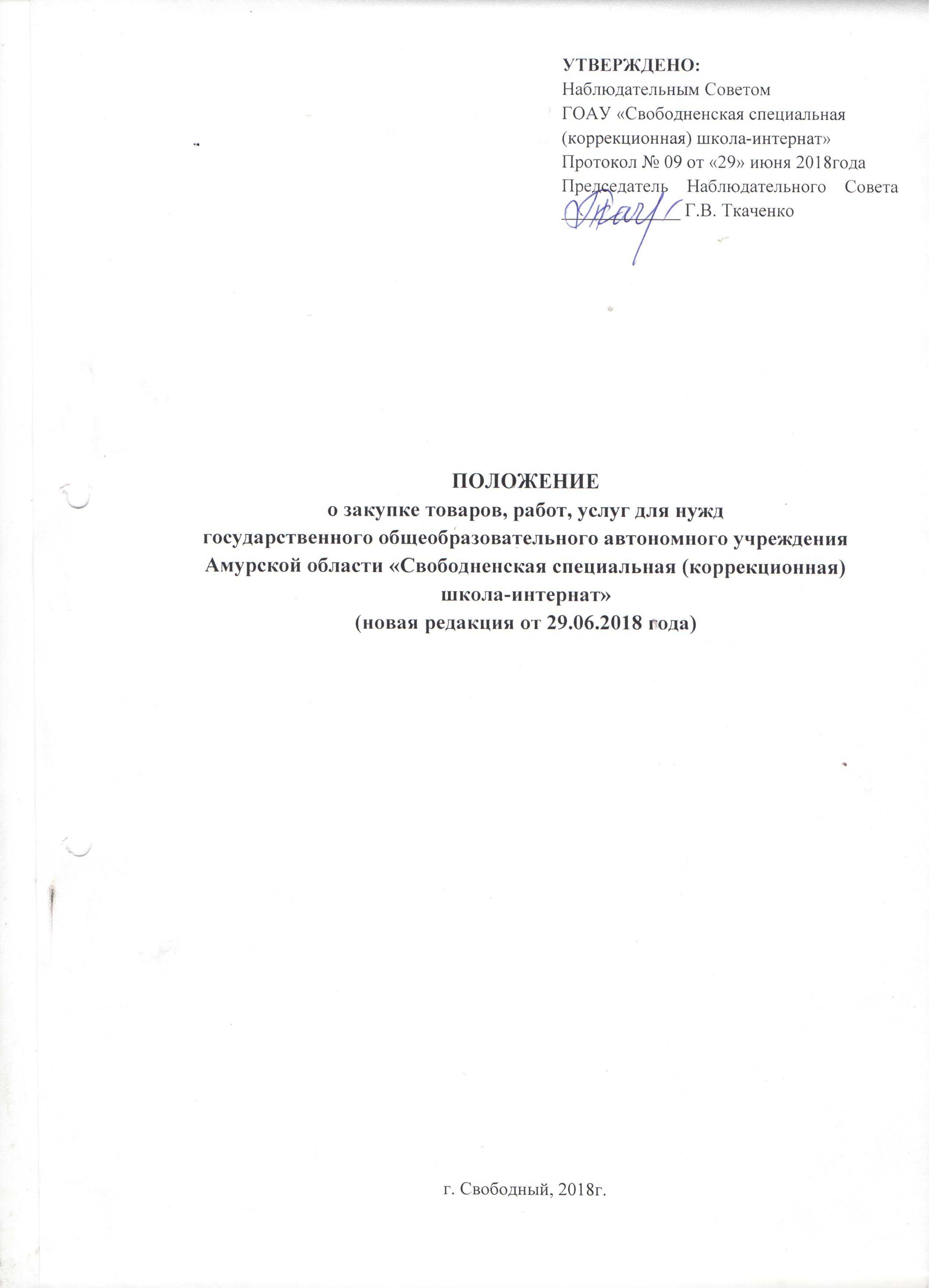 СОДЕРЖАНИЕОбщие положенияВ настоящем Положении о закупке товаров, работ, услуг для нужд государственного общеобразовательного автономного учреждения Амурской области «Свободненская специальная (коррекционная) школа-интернат» (далее – Заказчик) применяются следующие термины и определения:Под конкурсом в целях настоящего Положения о закупе понимается форма торгов, при которой победителем конкурса признается участник конкурентного закупа, заявка на участие в конкурентном закупе, окончательное предложение которого соответствует требованиям, установленным документацией о конкурентной закупке, и заявка, окончательное предложение которого по результатам сопоставления заявок, окончательных предложений на основании указанных в документации о такой закупке критериев оценки содержит лучшие условия.Под аукционом в целях настоящего Положения о закупке понимается форма торгов, при которой победителем аукциона, с которым заключается договор, признается лицо, заявка которого соответствует требованиям, установленным документацией о закупке, и которое предложило наиболее низкую цену договора путём снижения начальной (максимальной) цены договора, указанной в извещении о проведении аукциона, на установленную в документации о закупке величину (далее - "шаг аукциона"). В случае, если при проведении аукциона цена договора снижена до нуля, аукцион проводится на право заключить договор. В этом случае победителем аукциона признается лицо, заявка которого соответствует требованиям, установленным документацией о закупке, и которое предложило наиболее высокую цену за право заключить договор.Под запросом котировок в целях настоящего Положения о закупке понимается форма торгов, при которой победителем запроса котировок признается участник закупки, заявка которого соответствует требованиям, установленным извещением о проведении запроса котировок, и содержит наиболее низкую цену договора.Под запросом предложений в целях настоящего Положения о закупке понимается форма торгов, при которой победителем запроса предложений признается участник конкурентной закупки, заявка на участие в закупке которого в соответствии с критериями, определёнными в документации о закупке, наиболее полно соответствует требованиям документации о закупке и содержит лучшие условия поставки товаров, выполнения работ, оказания услуг.Закупка – приобретение Заказчиком (иными уполномоченными лицами от имени Заказчика) МТР, результата работ, услуги на основе гражданско-правового договора.Конкурсная комиссия – коллегиальный совещательный орган Заказчика,  созданный на основании приказа ректора Заказчика, и принимающий решения по процессам организации и проведения процедур выбора контрагентов в соответствии с операционными лимитами (лимитной стоимостью).Конкурентные способы выбора – способы выбора, использующие состязательность независимых участников и предусматривающие сравнение между собой двух и более предложений участников.Лимитная стоимость (операционный лимит) – установленная величина стоимости единовременной закупки, используемая для определения ответственного за принятие ключевых решений в рамках процедуры выбора контрагента, а для запроса предложений - также для определения способа выбора и его организатора.Неконкурентные способы выбора – способы выбора, предусматривающие получение и оценку единственного участника.Открытые процедуры выбора – конкурентные процедуры выбора контрагента, к участию в которых приглашается неограниченный круг претендентов посредством размещения информации в открытых источниках (также для повышения эффективности проводимой процедуры одновременно может производиться адресное оповещение потенциальных контрагентов).Открытые источники – средства массовой информации: радио, телевидение, печатные издания, интернет, доступные широкой аудитории на равных условиях.Переторжка - способ регулирования ценового предложения участника  процедуры выбора контрагента, при котором он может  изменить цену своего технического задания / заявки без изменения остальных условий.Прямой выбор контрагента – неконкурентный способ выбора, применяемый, если проведение конкурентного способа выбора является нецелесообразным.День - календарный день, за исключением случаев, когда в настоящем Положении срок устанавливается в рабочих днях.Документация о закупке - комплект документов, содержащий информацию о предмете закупки, процедуре закупки, об условиях договора, заключаемого по её результатам, и другие сведения в соответствии с п. 10 ст. 4 Федерального закона Российской Федерации от 18.11.2011 № 223-ФЗ «О закупках товаров, работ, услуг отдельными видами юридических лиц» (далее – ФЗ от 18.11.2011 №223-ФЗ) .Единая информационная система (ЕИС) –это совокупность информации, указанной в части 3 статьи 4 Федерального закона №44-ФЗ от 05.04.2013 «О контрактной системе в сфере закупок товаров, работ, услуг для обеспечения государственных и муниципальных нужд» (далее – ФЗ от 05.04.2013 №44-ФЗ) и содержащейся в базах данных, информационных технологий и технических средств, обеспечивающих формирование, обработку, хранение такой информации, а также её предоставление с использованием официального сайта ЕИС  в информационно-телекоммуникационной сети "Интернет" www.zakupki.gov.ru  в порядке, установленном Правительством РФ.Электронная торговая площадка - программно-аппаратный комплекс организационных, информационных и технических решений, обеспечивающих взаимодействие продавца и покупателя через электронные каналы связи. (далее – ЭП).Дробление закупок в рамках настоящего Положения подразумеваются случаи заключения по результатам проведения неконкурентных закупок нескольких (двух и более) договоров с одним и тем же предметом (при этом детальные требования к конкретным закупаемым товарам, работам, услугам в каждом отдельно взятом договоре могут отличаться), заключаемых с периодичностью более 1 (одного) договора в календарный месяцПоложение не распространяется на закупки, которые осуществляются в случаях, установленных частью 4 статьи 1 ФЗ от 18.11.2011 №223-ФЗ. Если в соответствии с законодательством Российской Федерацией требуется иной порядок проведения закупок, то процедуры проводятся в соответствии с таким порядком, а Положение применяется в части, не противоречащей такому порядку. Закупочная деятельность заказчика осуществляется в соответствии с законодательством Российской Федерации, Положением и иными локальными нормативными актами и организационно-распорядительными документами заказчика.Настоящее Положение вступает в силу со дня его официального опубликования в ЕИС, если действующим законодательством Российской Федерации не установлен более поздний срок вступления в силу отдельных положений настоящего Положения.1.1. Цели и принципы закупок1.2.1. Настоящее Положение о закупке товаров, работ, услуг разработано для нужд Заказчика и является документом, который регламентирует закупочную деятельность Заказчика и содержит требования к закупке, в том числе порядок подготовки и осуществления закупок способами, указанными в частях 3.1 и 3.2 статьи 3 ФЗ от 18.11.2011 №223-ФЗ, порядок и условия их применения, порядок заключения и исполнения договоров, а также иные связанные с обеспечением закупки положения.Настоящее Положение регламентирует закупочную деятельность Заказчика и содержит требования к закупке товаров, работ и услуг, в том числе для целей коммерческого использования, порядок подготовки и проведения процедур закупки (включая способы закупки) и условия их применения, порядок заключения и исполнения договоров, а также иные связанные с обеспечением закупки положения.При организации и проведении процедур закупок работники Заказчика должны руководствоваться следующими принципами: Эффективность – достижение оптимального результата закупок, то есть своевременное приобретение материально-технических ресурсов, работ, услуг требуемого количества, с оптимальным соотношением качества и стоимости закупки с учётом затрат на осуществление закупочных процессов.Справедливость – обеспечение равного и беспристрастного отношения к потенциальным контрагентам.Состязательность – проведение закупок на конкурентной основе путём сравнения предложений по утверждённым критериям и выбору наилучшего предложения.Информационная открытость – использование общедоступных источников информации и современных информационно-телекоммуникационных технологий при проведении процедур выбора;Прозрачность – применение единых принципов, обоснование и документирование решений в процессе закупки, применение внутренней системы мониторинга за осуществлением процедур закупки.В рамках организации и проведения процессов закупки материально-технических ресурсов, работ, услуг должны выполняться следующие требования:Закрепление ответственности - за исполнение каждого действия и принятие решений  закрепляется единый ответственный (конкретный исполнитель, коллегиальный орган или межфункциональная группа);Распределение полномочий - разграничение полномочий между участниками процесса за функционал планирования закупок, исполнение закупок, принятие решений и контроль исполнения процессов закупки. Ответственные за принятие решений по процессу закупки должны быть определены в соответствии с уровнем риска, характерным для такого решения.Документирование - все решения, принимаемые в рамках закупочных процедур, должны фиксироваться с указанием ответственного за принятие такого решения.Мониторинг и оценка - для каждого процесса закупочной деятельности определяются контрольные процедуры, позволяющие Владельцу процесса получать объективную информацию о ходе реализации процесса и выявлять зоны для улучшения;Недопустимость Конфликта интересов – при осуществлении процедур закупки любых материально-технических ресурсов, работ или услуг, Работники обязаны действовать в интересах Заказчика, ставить их выше своих личных интересов, принимать меры по недопущению возникновения Конфликта интересов. Работники не имеют права принимать участие или влиять прямо или косвенно на любое решение по закупке материально-технических ресурсов, работ или услуг, в случае наличия у них Конфликта интересов.1.2. Сокращения используемые в положении1. Единая информационная система – ЕИС;2. Материально-технические ресурсы – МТР;3. Федеральный закон Российской Федерации от 18.11.2011 № 223-ФЗ «О закупках товаров, работ, услуг отдельными видами юридических лиц» - ФЗ от 18.11.2011 №223-ФЗ;4. Федеральный закон №44-ФЗ от 05.04.2013 «О контрактной системе в сфере закупок товаров, работ, услуг для обеспечения государственных и муниципальных нужд»– ФЗ от 05.04.2013 №44-ФЗ;5. Постановление Правительства РФ от 10.09.2012 № 932 «Об утверждении Правил формирования плана закупки товаров (работ, услуг) и требований к форме такого плана» - ПП РФ от 10.09.2012 №932;6. Постановление Правительства РФ от 31.10.2014 № 1132 «О порядке ведения реестра договоров, заключённых заказчиками по результатам закупки» - ПП РФ от 31.10.2014 № 11327. Постановление Правительства Российской Федерации от 16.09.2016 № 925 «О приоритете товаров российского происхождения, работ, услуг, выполняемых, оказываемых российскими лицами, по отношению к товарам, происходящим из иностранного государства, работам, услугам, выполняемым, оказываемым иностранными лицами» – ПП РФ от 16.09.2016 №925.Информационное обеспечение закупокНастоящее Положение и вносимые в него изменения подлежат обязательному размещению в ЕИС не позднее пятнадцати дней со дня их утверждения. Размещение в ЕИС информации о закупке производится Заказчиком в соответствии с порядком, установленном Правительством Российской Федерации.Заказчик размещает в ЕИС план закупки МТР, товаров, работ, услуг и план закупки инновационной продукции, высокотехнологичной продукции, лекарственных средств. Порядок формирования указанных планов закупки, требования к их форме, порядок и сроки их размещения в ЕИС установлены Правительством Российской Федерации.В ЕИС подлежит размещению следующая информация:извещение о закупке и вносимые в него изменения;закупочная документация и вносимые в неё изменения;проект договора, являющийся неотъемлемой частью документации о закупке;разъяснения положений закупочной документации;протоколы, составляемые в ходе закупки;план закупки товаров, работ, услуг, предусмотренный ПП РФ от 10.09.2012 № 932 (далее – план закупки);сведения о количестве и общей стоимости договоров, заключённых заказчиком по результатам закупки, предусмотренные частью 19 статьи 4 ФЗ от18.11.2011 №223-ФЗ(далее – ежемесячные отчёты);реестр договоров, заключённых заказчиком по результатам закупки, предусмотренный ПП РФ от 31.10.2014 № 1132 (далее – реестр договоров);иная информация, размещение которой в ЕИС предусмотрено ФЗ от 18.11.2011 №223-ФЗ и настоящим Положением.Извещение и документация о закупке размещается в ЕИС.Изменения, вносимые в извещение и документацию, протоколы, составляемые в ходе проведения закупки, разъяснения положений закупочной документации размещаются в ЕИС в течение 3 (трёх) дней со дня принятия решений о внесении изменений, подписания протоколов, предоставления разъяснений.Не подлежат размещению в единой информационной системе сведения об осуществлении закупок МТР, товаров, работ, услуг, о заключении договоров, составляющие государственную тайну, а также сведения о закупке, по которым принято соответствующее решение Правительства Российской Федерации.Заказчик вправе не размещать в ЕИС: сведения о закупках, стоимость которых не превышает 100 (сто) тысяч рублей, а в случае, если годовая выручка заказчика за отчётный финансовый год составляет более чем пять миллиардов рублей, - стоимость которых не превышает 500 (пятьсот) тысяч рублей. При этом обязательным является включение информации о таких закупках в ежемесячные отчёты;сведения о закупке услуг по привлечению во вклады (включая размещение депозитных вкладов) денежных средств организаций, получению кредитов и займов, доверительному управлению денежными средствами и иным имуществом, выдаче банковских гарантий и поручительств, предусматривающих исполнение обязательств в денежной форме, открытию и ведению счетов, включая аккредитивы, о закупке брокерских услуг, услуг депозитариев. При этом обязательным является включение информации о таких закупках в план закупки и в ежемесячные отчёты;сведения о закупке, связанной с заключением и исполнением договора купли-продажи, аренды (субаренды), договора доверительного управления государственным или муниципальным имуществом, иного договора, предусматривающего переход прав владения и (или) пользования в отношении недвижимого имущества. При этом обязательным является включение информации о таких закупках в план закупки и в ежемесячные отчёты;сведения о закупках у единственного поставщика, стоимость которых превышает 100 (сто) тысяч рублей, а в случае, если годовая выручка заказчика за отчётный финансовый год составляет более чем пять миллиардов рублей, - стоимость которых превышает 500 (пятьсот) тысяч рублей. При этом обязательным является включение информации о таких закупках в план закупки, в ежемесячные отчёты, а также в реестр договоров. Пунктом 5.5 настоящего Положения могут быть предусмотрены иные правила размещения информации, противоречащие подпунктам 1-4 пункта 2.7. В этом случае заказчик применяет положения пункта 5.5, а также положения соответствующего подпункта пункта 2.7 в части, не противоречащей пункту 5.5.В случае возникновения при ведении единой информационной системы федеральным органом исполнительной власти, уполномоченным на ведение единой информационной системы, технических или иных неполадок, блокирующих доступ к единой информационной системе в течение более чем одного рабочего дня, информация, подлежащая размещению в единой информационной системе в соответствии со ст. 13-14 ФЗ от 18.11.2011 №223-ФЗ и положением о закупке, размещается заказчиком на сайте заказчика с последующим размещением её в единой информационной системе в течение одного рабочего дня со дня устранения технических или иных неполадок, блокирующих доступ к единой информационной системе, и считается размещённой в установленном порядке. В соответствии с ч. 6 ФЗ от 18.11.2011 №223-ФЗ Заказчик имеет право разместить в единой информационной системе иную дополнительную информацию. К дополнительной информации о закупочной деятельности заказчика относятся: внутренние распорядительные документы заказчика, регламентирующие методику установления критериев и оценки заявок на участие в закупке, обоснования начальной (максимальной) цены договора, порядок проведения внутреннего аудита закупочной деятельности, а также статистическую информацию о проведённых закупках.Порядок планирования закупки1. В план закупки включаются сведения о закупке товаров (работ, услуг), необходимых для удовлетворения потребностей заказчика.2. План закупки формируется заказчиком в соответствии с требованиями к форме плана закупки, утверждёнными постановлением ППРФ от 17.09.2012 г. №932.3. В план закупки не включаются с учётом части 15 статьи 4ФЗ от 18.11.2011 №223-ФЗ;, составляющие государственную тайну, при условии, что такие сведения содержатся в извещении о закупке, документации о закупке или в проекте договора, а также сведения о закупке, по которой принято решение Правительства Российской Федерации в соответствии с частью 16 статьи 4 ФЗ от 18.11.2011 №223-ФЗ.В плане закупки могут не отражаться с учётом части 15 статьи 4ФЗ от 18.11.2011 №223-ФЗ; в случае, если стоимость товаров (работ, услуг) не превышает 100 тыс. рублей, а в случае, если годовая выручка заказчика за отчётный финансовый год составляет более чем 5 млрд. рублей, - сведения о закупке товаров (работ, услуг), стоимость которых не превышает 500 тыс. рублей.4. План закупки формируется заказчиком в соответствии с требованиями, установленными нормативными правовыми актами Российской Федерации, локальными актами заказчика, а также положением о закупке, утверждённым в установленном порядке, в том числе с учётом сроков проведения закупочных процедур исходя из требуемой даты поставки товаров (работ, услуг).5. План закупки может формироваться с учётом таких сведений, как курс валют, биржевые индексы и другие сведения, на основании следующих программ, определяющих деятельность заказчика:а) производственная программа (учитываются все закупки, формирующие смету затрат на производство и реализацию товаров (работ, услуг));б) ремонтная программа (план ремонтов);в) инвестиционная программа (включая техническое перевооружение и реконструкцию, в том числе в области информационных технологий, новое строительство);г) иные программы.6. План закупки должен иметь помесячную или поквартальную разбивку.7. Корректировка плана закупки может осуществляться в том числе в случае:а) изменения потребности в товарах (работах, услугах), в том числе сроков их приобретения, способа осуществления закупки и срока исполнения договора;б) изменения более чем на 10 процентов стоимости планируемых к приобретению товаров (работ, услуг), выявленного в результате подготовки к процедуре проведения конкретной закупки, вследствие чего невозможно осуществление закупки в соответствии с планируемым объёмом денежных средств, предусмотренным планом закупки;в) в иных случаях, установленных положением о закупке и другими документами заказчика.8. В случае если закупка товаров (работ, услуг) осуществляется путём проведения конкурса или аукциона, внесение изменений в план закупки осуществляется в срок не позднее размещения в ЕИС в сфере закупок извещения о закупке, документации о закупке или вносимых в них изменений.9. Сроки подготовки плана закупки, а также порядок подготовки заказчиком проекта плана закупки определяются заказчиком самостоятельно с учётом установленных требований, в том числе требований, предусмотренных настоящими Правилами.Порядок описания предмета закупкиВ описании предмета закупки указываются функциональные характеристики (потребительские свойства), технические и качественные характеристики, а также эксплуатационные характеристики (при необходимости) предмета закупки;2. В описание предмета закупки не должны включаться требования или указания в отношении товарных знаков, знаков обслуживания, фирменных наименований, патентов, полезных моделей, промышленных образцов, наименование страны происхождения товара, требования к товарам, информации, работам, услугам при условии, что такие требования влекут за собой необоснованное ограничение количества участников закупки, за исключением случаев, если не имеется другого способа, обеспечивающего более точное и чёткое описание указанных характеристик предмета закупки;3.В случае использования в описании предмета закупки указания на товарный знак необходимо использовать слова "(или эквивалент)", за исключением случаев:а) несовместимости товаров, на которых размещаются другие товарные знаки, и необходимости обеспечения взаимодействия таких товаров с товарами, используемыми заказчиком;б) закупок запасных частей и расходных материалов к машинам и оборудованию, используемым заказчиком, в соответствии с технической документацией на указанные машины и оборудование;в) закупок товаров, необходимых для исполнения государственного или муниципального контракта;г) закупок с указанием конкретных товарных знаков, знаков обслуживания, патентов, полезных моделей, промышленных образцов, места происхождения товара, изготовителя товара, если это предусмотрено условиями международных договоров Российской Федерации или условиями договоров юридических лиц, указанных в части 2 статьи 1 ФЗ от 18.11.2011 ФЗ от 18.11.2011 №223-ФЗ;, в целях исполнения этими юридическими лицами обязательств по заключённым договорам с юридическими лицами, в том числе иностранными юридическими лицами.Конкурентная закупкаКонкурентной закупкой является закупка, осуществляемая с соблюдением одновременно следующих условий:1) информация о конкурентной закупке сообщается заказчиком одним из следующих способов:а) путём размещения в ЕИС  извещения об осуществлении конкурентной закупки, доступного неограниченному кругу лиц, с приложением документации о конкурентной закупке;б) посредством направления приглашений принять участие в закрытой конкурентной закупке в случаях, которые предусмотрены статьёй 3.5 ФЗ от 18.11.2011 №223-ФЗ;, с приложением документации о конкурентной закупке не менее чем двум лицам, которые способны осуществить поставки товаров, выполнение работ, оказание услуг, являющихся предметом такой закупки;2) обеспечивается конкуренция между участниками конкурентной закупки за право заключить договор с заказчиком на условиях, предлагаемых в заявках на участие в такой закупке, окончательных предложениях участников такой закупки;3) описание предмета конкурентной закупки осуществляется с соблюдением требований части 6.1 статьи 3ФЗ от 18.11.2011 №223-ФЗ, а также в соответствии с настоящим положением.Требования к участникам закупки и закупаемым товарам, работам, услугамУчастниками могут быть:любое юридическое лицо независимо от организационно-правовой формы, формы собственности, места нахождения и места происхождения капитала;несколько таких юридических лиц, выступающих на стороне одного участника закупки,любое физическое лицо, в том числе индивидуальный предпринимательнесколько физических лиц, выступающих на стороне одного участника закупки, или несколько индивидуальных предпринимателей, выступающих на стороне одного участника закупки.Участники закупки должны соответствовать требованиям, установленным заказчиком в соответствии с положением о закупке (ч. 5 ст. 3 ФЗ от 18.11.2011 №223-ФЗ).При осуществлении конкретной закупки требования к участникам должны содержаться в документации о закупке.Не допускается предъявлять к участникам закупки, к закупаемым товарам, работам, услугам, а также к условиям исполнения договора требования и осуществлять оценку и сопоставление заявок на участие в закупке по критериям и в порядке, которые не указаны в документации о закупке. Все требования, установленные заказчиком, применяются в равной степени ко всем участникам закупки, к предлагаемым ими товарам, работам, услугам, к условиям исполнения договора (ч. 6 ст. 3 ФЗ от 18.11.2011 №223-ФЗ).При проведении закупок заказчик устанавливает следующие единые обязательные требования к участникам закупки: соответствие требованиям, установленным в соответствии с законодательством Российской Федерации к лицам, осуществляющим поставку товара, выполнение работы, оказание услуги, являющихся объектом закупки;не проведение ликвидации участника процедуры закупки – юридического лица и отсутствие решения арбитражного суда о признании участника закупки – юридического лица, индивидуального предпринимателя банкротом и об открытии конкурсного производства;неприостановление деятельности участника процедуры закупки в порядке, предусмотренном Кодексом Российской Федерации об административных правонарушениях, на день подачи заявки;отсутствие у участника процедуры закупки задолженности по начисленным налогам, сборам и иным обязательным платежам в бюджеты любого уровня или государственные внебюджетные фонды;отсутствие у участника закупки - физического лица либо у руководителя, членов коллегиального исполнительного органа или главного бухгалтера юридического лица - участника закупки судимости за преступления в сфере экономики (за исключением лиц, у которых такая судимость погашена или снята), а также неприменение в отношении указанных физических лиц наказания в виде лишения права занимать определённые должности или заниматься определённой деятельностью, которые связаны с поставкой товара, выполнением работы, оказанием услуги, являющихся объектом осуществляемой закупки, и административного наказания в виде дисквалификации;обладание участником закупки исключительными правами на результаты интеллектуальной деятельности, если в связи с исполнением договора заказчик приобретает права на такие результатыотсутствие между участником закупки и заказчиком конфликта интересов, под которым понимаются случаи, при которых руководитель заказчика, член комиссии по осуществлению закупок состоят в браке с физическими лицами, являющимися выгодоприобретателями, единоличным исполнительным органом хозяйственного общества (директором, генеральным директором, управляющим, президентом и другими), членами коллегиального исполнительного органа хозяйственного общества, руководителем (директором, генеральным директором) учреждения или унитарного предприятия либо иными органами управления юридических лиц - участников закупки, с физическими лицами, в том числе зарегистрированными в качестве индивидуальных предпринимателей, - участниками закупки либо являются близкими родственниками (родственниками по прямой восходящей и нисходящей линии (родителями и детьми, дедушкой, бабушкой и внуками), полнородными и не полнородными (имеющими общих отца или мать) братьями и сёстрами), усыновителями или усыновлёнными указанных физических лиц. Под выгодоприобретателями понимаются физические лица, владеющие напрямую или косвенно (через юридическое лицо или через несколько юридических лиц) более чем десятью процентами голосующих акций хозяйственного общества либо долей, превышающей десять процентов в уставном капитале хозяйственного общества;отсутствие сведений об участнике закупки в  реестре недобросовестных поставщиков (подрядчиков, исполнителей), предусмотренном Федеральным законом от 5 апреля 2013 года №44-ФЗ «О контрактной системе в сфере закупок товаров, работ, услуг для обеспечения государственных и муниципальных нужд»;отсутствие сведений об участнике закупки в реестре недобросовестных поставщиков, предусмотренном ФЗ от 18.11.2011 №223-ФЗ.Устанавливать в закупочной документации иные требования, отличные от указанных в пунктах 3.1 – 3.2. настоящего Положения, не допускается.Требования, предъявляемые к участникам закупки, применяются в равной степени ко всем участникам закупки.При установлении требований к участнику закупки заказчик обязан установить в документации исчерпывающий перечень документов, которые необходимо предоставить участнику для подтверждения соответствия таким требованиям, с учётом требований раздела 9.2 настоящего Положения.В случае проведения неконкурентной закупки (закупки у единственного поставщика), заказчик должен обеспечить контроль соответствия участника закупки, с которым заключается договор, требованиям предусмотренным пунктом 3.1. Заказчик вправе не оформлять результаты такого контроля документально.Товары, приобретаемые заказчиком, должны быть новыми, не бывшими в употреблении, если закупочной документацией не предусмотрено иное.При описании в документации о конкурентной закупке предмета закупки заказчик должен руководствоваться следующими правилами:1) в описании предмета закупки указываются функциональные характеристики (потребительские свойства), технические и качественные характеристики, а также эксплуатационные характеристики (при необходимости) предмета закупки;2) в описание предмета закупки не должны включаться требования или указания в отношении товарных знаков, знаков обслуживания, фирменных наименований, патентов, полезных моделей, промышленных образцов, наименование страны происхождения товара, требования к товарам, информации, работам, услугам при условии, что такие требования влекут за собой необоснованное ограничение количества участников закупки, за исключением случаев, если не имеется другого способа, обеспечивающего более точное и чёткое описание указанных характеристик предмета закупки;3) в случае использования в описании предмета закупки указания на товарный знак необходимо использовать слова «(или эквивалент)», за исключением случаев:а) несовместимости товаров, на которых размещаются другие товарные знаки, и необходимости обеспечения взаимодействия таких товаров с товарами, используемыми заказчиком;б) закупок запасных частей и расходных материалов к машинам и оборудованию, используемым заказчиком, в соответствии с технической документацией на указанные машины и оборудование;в) закупок товаров, необходимых для исполнения государственного или муниципального контракта;г) закупок с указанием конкретных товарных знаков, знаков обслуживания, патентов, полезных моделей, промышленных образцов, места происхождения товара, изготовителя товара, если это предусмотрено условиями международных договоров Российской Федерации или условиями договоров юридических лиц, указанных в части 2 статьи 1 ФЗ от 18.11.2011 №223-ФЗ, в целях исполнения этими юридическими лицами обязательств по заключённым договорам с юридическими лицами, в том числе иностранными юридическими лицами.Способы и формы закупокНастоящим Положением предусмотрены следующие способы закупок: 1) конкурс в электронной форме (далее – конкурс);2) аукцион в электронной форме (далее – аукцион);3) запрос предложений в электронной форме (далее – запрос предложений);4) закрытые закупки в электронной форме (закрытый конкурс в электронной форме, закрытый аукцион в электронной форме, закрытый запрос цен в электронной форме, закрытый запрос предложений в электронной форме) (далее – закрытые закупки);5)запрос котировок в электронной форме (далее – запрос котировок);6)закупка у единственного поставщика.Закупки, указанные в подпунктах 1-5 пункта 7.1 настоящего Положения, являются конкурентными закупками.Закупки, указанные в подпунктах 1-5 пункта 7.1 настоящего Положения, являются торгами в понимании статей 447-448 Гражданского кодекса РФ. Закупка у единственного поставщика является неконкурентной закупкой.Любая конкурентная закупка может включать несколько лотов, по каждому из которых может быть выбран отдельный победитель и заключён отдельный договор. Подача предложений на часть лота не допускается.Условия и случаи применения способов закупокЗаказчик вправе осуществлять закупку путём проведения конкурса в любых случаях. Заказчик вправе осуществлять закупку путём проведения аукциона при выполнении хотя бы одного из следующих условий:объектом закупки является продукция, по которой существует функционирующий рынок;объектом закупки являются товары, работы, услуги, в отношении которых целесообразно проводить оценку только по ценовым критериям.Заказчик вправе осуществлять закупку путём проведения запроса котировок при одновременном выполнении следующих условий:объектом закупки является продукция, по которой существует функционирующий рынок;объектом закупки являются товары, работы, услуги, в отношении которых целесообразно проводить оценку только по ценовым критериям;начальная (максимальная) цена договора не превышает 2 000 000 рублей.Заказчик вправе осуществлять закупку путём проведения запроса предложений при одновременном выполнении следующих условий:начальная (максимальная) цена договора не превышает 2 000 000 рублей;объектом закупки являются товары, работы, услуги, в отношении которых целесообразно проводить оценку по ценовым и неценовым критериям;Закупка у единственного поставщика может проводиться в следующих случаях:заключается договор с субъектом естественных монополий на оказание услуг естественных монополий в соответствии с Федеральным законом «О естественных монополиях» от 17 августа 1995 года № 147-ФЗ.заключается договор на оказание услуг по регулируемым в соответствии с законодательством Российской Федерации ценам (тарифам): водоснабжения, водоотведения, канализации, теплоснабжения, газоснабжения (за исключением услуг по реализации сжиженного газа), подключение (технологическое присоединение) к сетям инженерно-технического обеспечения;заключается договор энергоснабжения или купли-продажи электрической энергии с гарантирующим поставщиком электрической энергии;закупки товаров, работ, услуг, стоимость которых не превышает 100 (сто) тысяч рублей, если годовая выручка заказчика за отчётный финансовый год составляет не более чем 50 миллионов рублей. При этом совокупный объем закупок, проведённых на основании настоящего пункта в течение календарного года, не должен превышать 20 миллионов рублей или не должен превышать 30 (тридцать) процентов от совокупного годового объёма закупок. Под совокупным (годовым) объёмом закупок в рамках настоящего подпункта подразумевается объем принятых обязательств, произведённой заказчиком в течение календарного года по договорам (в том числе срок исполнения которых превышает один календарный год), заключённым (в том числе в предыдущие годы) по результатам закупок; закупки учреждениями образования, здравоохранения, культуры, социальной защиты, спортивными организациями товаров, работ, услуг, стоимость которых не превышает 500 (пятьсот) тысяч рублей. При этом совокупный объем закупок, проведённых на основании настоящего пункта в течение календарного года, не должен превышать 25 (двадцать пять) миллионов рублей и не должен превышать 50 (пятьдесят) процентов от совокупного годового объёма закупок. Под совокупным (годовым) объёмом закупок в рамках настоящего подпункта подразумевается объем принятых обязательств, произведённой заказчиком в течение календарного года по договорам (в том числе срок исполнения которых превышает один календарный год), заключённым (в том числе в предыдущие годы) по результатам закупок;заключается договор на предоставление услуг связи (услуги телефонной связи (местной, внутризоновой, междугородной и международной), услуги почтовой, услуги телеграфной связи, телематические услуги, услуги связи по передаче данных); возникла потребность в работах или услугах, выполнение или оказание которых может осуществляться исключительно органами исполнительной власти в соответствии с их полномочиями или подведомственными им государственными учреждениями, государственными унитарными предприятиями, соответствующие полномочия которых устанавливаются нормативными правовыми актами Российской Федерации, нормативными правовыми актами субъекта Российской Федерации; удовлетворение потребностей, возникших вследствие аварии, иных чрезвычайных ситуаций природного или техногенного характера, непреодолимой силы, в случае возникновения необходимости в оказании медицинской помощи в экстренной форме либо в оказании медицинской помощи в неотложной форме. В случае проведения закупки на основании настоящего подпункта (вне зависимости от суммы сделки) заказчик обязан разместить в ЕИС извещение о закупке и документацию о закупке не позднее чем через 1 (один) рабочий день со дня заключения договора, а также одновременно с размещением извещения о закупке и  закупочной документацией разместить в ЕИС отчёт-обоснование о проведении закупки, составленный в свободной форме, с обязательным описанием событий и происшествий (включая их хронологию), возникновение которых привело к наличию удовлетворяемой потребности, а также указание реквизитов документов, подтверждающих факт возникновения аварии или иных чрезвычайных обстоятельств;осуществление закупки во исполнение обязательств по договорам, заключённым с физическими лицами, в которых заказчик выступает в качестве поставщика (подрядчика, исполнителя);возникла потребность в услугах по опубликованию информации в конкретном печатном издании;заключается договор на участие в мероприятии с поставщиком, являющимся организатором такого мероприятия или уполномоченным организатором мероприятия; осуществляется оплата членских взносов и иных обязательных платежей; возникла потребность в закупке услуг, связанных с направлением работника в служебную командировку, в том числе проезд к месту служебной командировки и обратно, гостиничное обслуживание или наем жилого помещения, транспортное обслуживание, обеспечение питания, услуги связи и иные сопутствующие расходы; возникла потребность в закупке услуг, связанных с обеспечением визитов делегаций, представителей иностранных государств, в том числе гостиничное обслуживание или наем жилого помещения, транспортное обслуживание, обеспечение питания, услуги связи и иные сопутствующие расходы; осуществляется закупка услуг по техническому содержанию, охране и обслуживанию одного или нескольких нежилых помещений, переданных в пользование заказчику, в случае, если данные услуги оказываются другому лицу или лицам, пользующимся нежилыми помещениями, находящимися в здании, в котором расположены помещения, переданные в пользование заказчику; закупка осуществляется для выполнения работ по мобилизационной подготовке; возникла необходимость в продукции для исполнения обязательств по договору, в соответствии с которым заказчик является исполнителем, приобретение которой иными процедурами закупок в предусмотренные для исполнения обязательств по такому договору сроки невозможно; возникла потребность в закупке юридических услуг, в том числе услуги нотариусов и адвокатов;возникла потребность в закупке консультационных услуг, услуг обучения в сфере закупочной деятельности;в случае закупки уникального (индивидуального) оборудования, которое производится по уникальной технологии, либо обладает уникальными свойствами, что подтверждено соответствующими документами, свидетельствующими об уникальности технологии, и только один поставщик может поставить такую продукцию; приобретаются заказчиком в собственность на основании договора купли-продажи или на ином основании, предоставляются заказчику во владение и пользование, в том числе на основании договора аренды или на ином основании земельный участок, здание, иное недвижимое имущество (как жилое, так и нежилое);заключение договора на оказание преподавательских услуг, а также услуг экскурсовода (гида), оказываемых физическими лицами;осуществление закупок банковских услуг, включая предоставления кредита, займа, банковской гарантии;осуществление закупок изделий народных художественных промыслов признанного художественного достоинства, образцы которых зарегистрированы в порядке, установленном уполномоченным Правительством Российской Федерации федеральным органом исполнительной власти;осуществление закупки товаров, работ, услуг вследствие признания ранее проведённой повторной конкурентной закупки несостоявшейся по причине отсутствия поданных заявок или отклонения всех поданных заявок. При этом не допускается изменение предмета закупки (включая детальные требования к предмету закупки и его характеристикам), а также не допускается изменение объёма закупаемых товаров, работ, услуг в сторону его увеличения относительно условий, указанных в документации повторной конкурентной закупки или, в случае проведения повторной закупки путём способом запроса котировок, в извещении о проведении запроса котировок. Повторная конкурентная закупка, для признания её таковой в целях применения настоящего подпункта, должна соответствовать критериям, указанным в разделе 14настоящего Положения.В случае проведения закупки на основании настоящего подпункта (вне зависимости от суммы сделки) заказчик обязан разместить в ЕИС сведения о такой закупке в плане закупки, извещение о закупке и документацию о закупке не позднее чем через 1 (один) рабочий день со дня заключения договора, а также разместить сведения о договоре, заключённом по результатам такой закупки, в реестр договоров.Закрытые закупки проводятся заказчиком только в случае, если предметом закупки являются товары, работы, услуги, сведения о которых составляют государственную тайну, и (или) если предметом закупки являются товары, работы, услуги, сведения о которых не составляют государственную тайну, но в отношении которых принято решение Правительства Российской Федерации.Особенности проведения закупок в электронной форме	9.1. Закупки в электронной форме осуществляются на электронных площадках (далее - ЭП). Общий порядок осуществления закупок в электронной форме устанавливается статьёй 3.3 ФЗ от 18.11.2011 №223-ФЗ.Помимо требований, установленных статьёй 3.3 ФЗ от 18.11.2011 №223-ФЗ, ЭП, на которой проводится закупка в электронной форме, должна соответствовать следующим дополнительным требованиям к ЭП:наличие сотрудника (сотрудников) оператора ЭП, уполномоченного на оказание технических, юридических консультаций заказчику;проведение специалистами оператора ЭП бесплатных консультационных мероприятий по работе с функционалом системы ЭП;проведение специалистами оператора ЭП бесплатных консультационных мероприятий на темы действующего законодательства в сфере закупок;наличие технических, технологических ресурсов, позволяющих осуществлять предоставление аналитических и статистических отчётов, связанных с работой заказчика на ЭП;наличие функционала (технической опции), соответствующего особенностям проведения закупок, установленным Постановлением Правительства РФ от 16.09.2015 № 925 и подпунктом «б» пункта 4 Положения об особенностях участия субъектов малого и среднего предпринимательства в закупках товаров, работ, услуг отдельными видами юридических лиц, годовом объёме таких закупок и порядке расчёта указанного объёма Постановления Правительства РФ от 11.12.2014 № 1352наличие технических, технологических ресурсов, позволяющих осуществлять корректную и своевременную интеграцию (перенаправление) с ЭП в ЕИС о закупке, включая сведения, содержащиеся в плане закупок, а также сведения о договорах, заключаемых на ЭТП по результатам проведения закупок;наличие у ЭП функциональной возможности проведения процедур закупки, указанных в подпунктах 1-5 пункта 4.1 настоящего Положения, с возможностью обеспечения осуществления всех действий, выполняемых заказчиком и указанных в порядке проведения каждой из конкурентных закупок в соответствии с настоящим Положением;наличие у ЭП функциональной возможности использования дополнительных элементов, указанных в подпунктах 1 и 4 пункта 10.2 настоящего Положения;услуги, связанные с использованием функционала ЭП, предоставляются заказчику без взимания платы.Контроль за соблюдением требований пункта 9.2 осуществляется заказчиком при принятии решения о выборе ЭП, на которой проводится процедура закупки в электронной форме.При осуществлении закупок в электронной форме допускаются обусловленные техническими особенностями и регламентом работы ЭП отклонения от порядка проведения процедуры закупок, предусмотренного настоящим Положением (например, разница в названиях, но не в содержании протоколов), при условии, что такие отклонения не противоречат нормам настоящего Положения в части порядка определения победителя в ходе проведения процедуры закупки.В случае наличия противоречий между сведениями, указанными в информации о закупке на ЭП, и сведениями, указанными в файлах закупочной документации, приоритет имеют сведения, указанные в файлах закупочной документации.В случае наличия противоречий между сведениями, указанными в информации о закупке на ЭП и сведениями, указанными в информации о закупке в ЕИС, приоритет имеют сведения, указанные в информации о закупке в ЕИС.В случае если в ходе рассмотрения и (или) оценки заявки на участие в конкурентной закупке, проводимой в электронной форме, выявлено несоответствие сведений о предложениях участника об условиях исполнения договора, в том числе о цене договора, указанных в информации о заявке на ЭП, аналогичным сведениям, указанным в составе документов заявки, заказчик рассматривает такую заявку, опираясь на сведения, указанные в документах заявки.В случае если в ходе рассмотрения и (или) оценки единственной поданной заявки на участие в конкурентной закупке, проводимой в электронной форме, заказчиком выявлено отсутствие в такой заявке документов, предоставление которых одновременно требовалось оператором ЭП для прохождения (получения) аккредитации на ЭП таким участником закупки (например, учредительные документы, доверенность на осуществление действий от имени юридического лица, решение об одобрении крупной сделки и (или) иные документы, требуемые оператором ЭП для прохождения аккредитации) заказчик имеет право самостоятельно, посредством функционала ЭП, выгрузить такие документы из аккредитационных сведений участника закупки, подавшего такую заявку, на ЭП и принять их к рассмотрению заявки на участие в закупке, при условии, что предоставление таких документов в составе заявки является обязательным в соответствии с требованиями документации, а также при условии, что функциональные возможности ЭП дают возможность заказчику осуществить указанные в настоящем пункте действия.Действия, описанные в пункте 6.8, могут быть осуществлены также в случае, если подано несколько заявок, и во всех таких заявках отсутствует одни и те же документы (например, в заявках всех участников закупки отсутствуют учредительные документы).Не допускается применение пункта 9.8 в случае, когда не у всех участников закупки отсутствуют упомянутые документы.Обоснование начальной (максимальной) цены договораПри проведении конкурентных закупок начальная (максимальная) цена договора (далее в подразделе – НМЦД), определяются и обосновываются заказчиком посредством применения следующего метода или нескольких следующих методов:метод сопоставимых рыночных цен (анализа рынка);нормативный метод;тарифный метод;проектно-сметный метод;затратный метод.Обоснование НМЦД оформляется заказчиком в свободной форме.В случае невозможности применения для определения НМЦД, методов, указанных в пункте 10.1, Заказчик вправе применить иные методы обоснования НМЦД. В этом случае в обоснование НМЦД Заказчик обязан включить обоснование невозможности применения указанных методов.Обоснование НМЦД осуществляется с учётом сопоставимых эконмических и (или) финансовых условий поставок товаров, выполнения работ, оказания услуг, являющихся предметом закупки. Такие условия признаются сопоставимыми, если различия между такими условиями не оказывают существенного влияния на соответствующие результаты или эти различия могут быть учтены с применением соответствующих корректировок таких условий.Обоснование НМЦД должно основываться на общедоступной информации о ценах товаров, работ, услуг, являющихся предметом закупки. К общедоступной информации относятся:информация о ценах товаров, работ, услуг, содержащаяся в договорах, контрактах, которые исполнены и по которым не взыскивались неустойки (штрафы, пени) в связи с неисполнением или ненадлежащим исполнением обязательств, предусмотренных этими договорами, контрактами;информация о ценах товаров, работ, услуг, содержащаяся в рекламе, каталогах, описаниях товаров и в других предложениях, обращённых к неопределённому кругу лиц и признаваемых в соответствии с гражданским законодательством публичными офертами;информация, размещённая на сайтах поставщиков (подрядчиков, исполнителей), занимающихся поставками товаров, выполнением работ, оказанием услуг, являющихся предметом закупкиинформация о котировках на российских биржах и иностранных биржах;информация о котировках на электронных площадках;данные государственной статистической отчётности о ценах товаров, работ, услуг;информация о ценах товаров, работ, услуг, содержащаяся в официальных источниках информации уполномоченных государственных органов и муниципальных органов в соответствии с законодательством Российской Федерации, законодательством субъектов Российской Федерации, муниципальными нормативными правовыми актами, в официальных источниках информации иностранных государств, международных организаций или иных общедоступных изданиях;информация о рыночной стоимости объектов оценки, определённой в соответствии с законодательством, регулирующим оценочную деятельность в Российской Федерации или законодательством иностранных государств;информация информационно-ценовых агентств, общедоступные результаты изучения рынка, а также результаты изучения рынка, проведённого по инициативе Заказчика, в том числе на основании договора, при условии раскрытия методологии расчёта цен, иные источники информации;Обеспечительные и антидемпинговые меры при осуществлении закупокЗаказчик имеет право предъявлять требования к участникам закупки о предоставлении обеспечения обязательств, связанных с подачей заявки на участие в закупке (далее – обеспечение заявки), и (или) обеспечения обязательств, связанных с исполнением договора, заключённого по результатам проведения закупки (далее – обеспечение исполнения договора).Требование о предоставлении обеспечения заявки, в случае его установления, предъявляется ко всем участникам закупки в равной степени и устанавливается в извещении и (или) в документации о закупке.Обеспечение заявки может быть предоставлено участником закупки путём перечисления денежных средств, предоставления банковской гарантии или иным способом, предусмотренным Гражданским кодексом РФ, если в извещении и (или) в закупочной документации не указано иное.Требование о предоставлении обеспечения заявки может быть установлено только в случае проведения конкурентных закупок, при этом начальная (максимальная) цена договора должна превышать 5 (пяти) миллионов рублей.Размер обеспечения заявки, в случае установления заказчиком требования предоставления такого обеспечения, может составлять от 0,5 до 5 процентов от начальной (максимальной) цены договора.Форма, порядок предоставления и размер обеспечения заявки устанавливаются заказчиком в документации о закупке с учётом требований настоящего Положения.В случае установления требования предоставления обеспечения заявки, заказчик возвращает участнику закупки денежные средства, внесённые в качестве обеспечения заявки, в течение 5 (пяти) рабочих дней со дня наступления следующих событий:1) размещение на ЭП итогового протокола конкурентной закупки. При этом возврат осуществляется в отношении денежных средств всех участников закупки, за исключением победителя закупки или лица, с которым заключается договор, которому такие денежные средства возвращаются после заключения договора;2) отмена закупки;3) отзыв заявки участником закупки до окончания срока подачи заявок;4)получение заявки на участие закупке после окончания срока подачи заявок;5) отстранение участника закупки от участия в закупке или отказ заказчика от заключения договора с участником закупки.11.8. В случае проведения закупки в электронной форме денежные средства, внесённые участником закупки в качестве обеспечения заявки, возвращаются такому участнику закупки в сроки и порядке, установленными регламентом ЭП.11.9. Возврат денежных средств, внесённых в качестве обеспечения заявок, участнику закупки не осуществляется, либо осуществляется уплата денежных средств заказчику гарантом по безотзывной банковской гарантии в следующих случаях:уклонение или отказ участника закупки, в отношении которого настоящим Положением установлена обязанность заключения договора, заключить договор;непредоставление или предоставление с нарушением условий, установленных настоящим Положением, извещением и (или) документацией о закупке, обеспечения исполнения договора участником закупки заказчику до заключения договора (в случае, если в извещении и (или) в документации о закупке установлены требования обеспечения исполнения договора и срок его предоставления до заключения договора).Требование о предоставлении обеспечения исполнения договора, в случае его установления, предъявляется к победителю закупки или лицу, с которым заключается договор, и устанавливается в извещении и (или) в документации о закупке.Обеспечение исполнения договора может быть предоставлено участником закупки путём перечисления денежных средств, предоставления банковской гарантии или иным способом, предусмотренным Гражданским кодексом РФ, если в извещении и (или) в закупочной документации не указано иное.Размер обеспечения исполнения договора, в случае установления заказчиком требования предоставления такого обеспечения, может составлять от 5 до 30 процентов от начальной (максимальной) цены договора, но не менее чем в размере аванса (если проектом договора предусмотрена выплата аванса).Форма, порядок предоставления и размер обеспечения исполнения договора устанавливаются заказчиком в извещении и (или) в документации о закупке с учётом требований настоящего Положения.Срок обеспечения исполнения договора должен составлять срок исполнения обязательств по договору плюс 30 календарных дней (если в документации не указано иное).При заключении договора, если в ходе проведения конкурентной закупки победителем закупки была снижена начальная (максимальная) цена договора на 25 (двадцать пять) и более процентов, заказчик вправе применить к победителю закупки антидемпинговые меры в соответствии с одним из подпунктов:победитель закупки обязан предоставить заказчику обоснование снижения цены договора в виде технико-экономического расчёта или сметного расчёта. Решение о признании такого обоснования достоверным или недостоверным принимается заказчиком;победитель закупки обязан до заключения договора предоставить обеспечение исполнения договора в размере, превышающем в полтора раза размер обеспечения исполнения договора, указанный в извещении и (или) в закупочной документации, но не менее чем в размере аванса (если договором предусмотрена выплата аванса), если в извещении и (или) в закупочной документации установлено требование о предоставлении обеспечения исполнения договора.Антидемпинговые меры могут быть применены только в случае установления возможности применения таких мер в извещении и (или) в закупочной документации.В случае неисполнения установленных антидемпинговыми мерами требований победитель закупки признается уклонившимся от заключения договора. Если заказчиком принято решение о заключении договора с участником, занявшим второе место по результатам проведения закупки, решение о распространении на такого участника закупки требований, установленных антидемпинговыми мерами, принимается заказчиком самостоятельно. Невыполнение требований антидемпинговых мер таким участником закупки не является основанием для признания его уклонившимся от заключения договора, однако влечёт за собой невозможность заключения договора с таким участником закупки.Решение о применении или неприменении антидемпинговых мер, а также, в случае принятия решения о применении таких мер, выбор конкретного способа их применения (подпункт 1 или подпункт 2 пункта 8.16) принимаются заказчиком при размещении закупочной документации. Принятые решения, в случае их принятия, и выбранный способ антидемпинговых мер не могут быть изменены в ходе проведения закупки, без внесения изменений в само извещение и (или) в саму документацию.Порядок подготовки и проведения закупокЗакупочная комиссия12.1.1. Закупочная комиссия (далее – комиссия) является коллегиальным органом заказчика, создаваемым заказчиком в целях проведения одной отдельно взятой конкурентной закупки или группы конкурентных закупок. Заказчик вправе создать единую закупочную комиссию, уполномоченную на проведение всех закупок (и конкурентных, и неконкурентных).12.1.2.Комиссия должна состоять не менее чем из 5-ти человек, включая председателя комиссии, заместителя председателя комиссии и секретаря комиссии. В состав комиссии могут входить только лица, являющиеся сотрудниками заказчика.12.1.3.Решение о включении конкретного лица в состав комиссии принимается заказчиком.12.1.4.Заседание комиссии является правомочным, если на заседании присутствуют не менее 50% от общего числа членов такой комиссии.12.1.5.Основными функциями комиссии являются:12.1.5.1. Участие в заседании закупочной комиссии при открытии оператором электронной торговой площадки доступа к заявкам, поданным в форме электронных документов;12.1.5.2. Рассмотрение заявок участников закупки;12.1.5.3. Принятие решений о направлении запросов участникам в случаях, установленных настоящим Положением и закупочной документацией;12.1.5.4. Принятие решений о допуске участника закупки или отказа в допуске (отклонения заявки) участника закупки к участию в закупке;12.1.5.5. Фиксирование факта о признании процедуры закупки несостоявшейся (при необходимости);12.1.5.6. Проведение оценки заявок (при необходимости);12.1.5.7. Определение победителя закупки в соответствии с условиями извещения о проведении закупки и закупочной документации;12.1.5.8. Рассмотрение решений антимонопольного органа, органов по рассмотрению жалоб и реализация предписаний антимонопольного органа, решений, указанных в резолютивной части органов по рассмотрению жалоб, в целях устранения выявленных нарушений либо обжалование заключений в вышестоящих контролирующих органах;12.1.5.9. Размещение протоколов, составляемых в ходе проведения процедуры закупки.12.1.6. Функции, возложенные заказчиком на комиссию, могут отличаться от описанных в пункте 9.1.5 в соответствии с решением заказчика.Требования к извещению о проведении закупки, документации о закупкеПри проведении любой конкурентной закупки заказчик разрабатывает извещение о проведении закупки (далее – извещение) и закупочную документацию (документацию о закупке) (за исключением случаев проведения запроса котировок), а также утверждает закупочную документацию (за исключением случаев проведения запроса котировок). При проведении неконкурентной закупки заказчик разрабатывает извещение о проведении закупки у единственного поставщика и закупочную документацию в случаях, когда размещение таких извещения и документации предусмотрено настоящим Положением.Извещение и документация о закупке размещается в ЕИС, если такие извещение и документация были разработаны заказчиком. Закупочная документация размещается одновременно с извещением о закупке.Заказчик имеет право разместить извещение и документацию о закупке в дополнительных источниках информации.Заказчик размещает извещение с учётом следующих требований к срокам такого размещения:в случае проведения конкурса – не менее чем за 15 (пятнадцать) дней до дня окончания срока подачи заявок на участие в конкурсе;в случае проведения аукциона – не менее чем за 15 (пятнадцать) дней до дня окончания срока подачи заявок на участие в аукционе;в случае проведения запроса предложений – не менее чем за 7 (семь) рабочих дней до дня окончания срока подачи заявок на участие в запросе предложений;в случае проведения запроса котировок – не  менее чем за 5 (пять) рабочих дней до дня окончания срока подачи заявок на участие в запросе котировок.Закупочная документация размещается в ЕИС одновременно с размещением извещения.Извещение и документация о закупке должны быть доступны для ознакомления в ЕИС без взимания платы.Извещение о закупке должно содержать следующие сведения:способ закупки;наименование, место нахождения, почтовый адрес, адрес электронной почты, номер контактного телефона заказчика;предмет договора с указанием количества поставляемого товара, объёма выполняемых работ, оказываемых услуг, а также краткое описание предмета закупки в соответствии с пунктом 3.9 настоящего Положения;место поставки товара, выполнения работы, оказания услуги;сведения о начальной (максимальной) цене договора (цене лота), либо формула цены, устанавливающая правила расчёта сумм, подлежащих уплате заказчиком поставщику (исполнителю, подрядчику) в ходе исполнения договора, и максимальное значение цены договора, либо цена единицы товара, работы, услуги и максимальное значение цены договора;срок, место и порядок предоставления документации о закупке, размер, порядок и сроки внесения платы, взимаемой заказчиком за предоставление документации, если такая плата установлена заказчиком, за исключением случаев предоставления документации в форме электронного документа;порядок, дата начала, дата и время окончания срока подачи заявок на участие в закупке (этапах конкурентной закупки) и порядок проведения итогов конкурентной закупки (этапов конкурентной закупки);адрес электронной торговой площадки в сети «Интернет», на которой проводится закупка (при осуществлении конкурентной закупки);размер обеспечения исполнения заявки, в случае если заказчиком принято решение об установлении такого требования;размер обеспечения исполнения договора, в случае если заказчиком принято решение об установлении такого требования.Документация о закупке должна содержать следующие сведения:требования к безопасности, качеству, техническим характеристикам, функциональным характеристикам (потребительским свойствам) товара, работы, услуги, к размерам, упаковке, отгрузке товара, к результатам работы, установленные заказчиком и предусмотренные техническими регламентами в соответствии с законодательством Российской Федерации о техническом регулировании, документами, разрабатываемыми и применяемыми в национальной системе стандартизации, принятыми в соответствии с законодательством Российской Федерации о стандартизации, иные требования, связанные с определением соответствия поставляемого товара, выполняемой работы, оказываемой услуги потребностям заказчика. Если заказчиком в документации о закупке не используются установленные в соответствии с законодательством Российской Федерации о техническом регулировании, законодательством Российской Федерации о стандартизации требования к безопасности, качеству, техническим характеристикам, функциональным характеристикам (потребительским свойствам) товара, работы, услуги, к размерам, упаковке, отгрузке товара, к результатам работы, в документации о закупке должно содержаться обоснование необходимости использования иных требований, связанных с определением соответствия поставляемого товара, выполняемой работы, оказываемой услуги потребностям заказчика;требования к содержанию, форме, оформлению и составу заявки на участие в закупке, установленные с учётом требований подраздела 8.4 настоящего Положения. При этом не допускается требовать от участников закупки в составе заявок документы и сведения, предоставление которых не связано с подтверждением соответствия требованиям к таким участникам закупки;требования к описанию участниками такой закупки поставляемого товара, который является предметом конкурентной закупки, его функциональных характеристик (потребительских свойств), его количественных и качественных характеристик, требования к описанию участниками такой закупки выполняемой работы, оказываемой услуги, которые являются предметом конкурентной закупки, их количественных и качественных характеристик;место, условия и сроки (периоды) поставки товара, выполнения работы, оказания услуги;сведения о начальной (максимальной) цене договора (цена лота), либо формула цены, устанавливающая правила расчёта сумм, подлежащих уплате заказчиком поставщику (исполнителю, подрядчику) в ходе исполнения договора, и максимальное значение цены договора, либо цена единицы товара, работы, услуги и максимальное значение цены договора;форма, сроки и порядок оплаты товара, работы, услуги;порядок формирования цены договора (цены лота) с учётом или без учёта расходов на перевозку, страхование, уплату таможенных пошлин, налогов и других обязательных платежей;обоснование начальной (максимальной) цены договора, оформленное с учётом требований раздела 7 настоящего Положения;порядок, дата начала, дата и время окончания срока подачи заявок на участие в закупке (этапах конкурентной закупки) и порядок подведения итогов такой закупки (этапов такой закупки);требования к участникам такой закупкиперечень документов, представляемых участникам такой закупки для подтверждения их соответствия указанным требованиям, либо указание на отсутствие необходимости предоставления участниками закупки таких документов;требования к участникам такой закупки и привлекаемым ими субподрядчикам, соисполнителям и (или) изготовителям товара, являющегося предметом закупки, и перечень документов, представляемых участниками такой закупки для подтверждения их соответствия указанным требованиям, в случае закупки работ по проектированию, строительству, модернизации и ремонту особо опасных, технически сложных объектов капитального строительства и закупки товаров, работ, услуг, связанных с использованием атомной энергии;формы, порядок, дата и время окончания срока предоставления участникам такой закупки разъяснений положений документации о закупке;дата рассмотрения предложений (заявок) участников такой закупки и подведения итогов такой закупки;критерии оценки заявок на участие в такой закупке;порядок оценки заявок на участие в такой закупке;описание предмета такой закупки в соответствии с пунктом 3.8 настоящего Положения;проект договора, заключаемого по результатам проведения такой закупки;размер (в денежном выражении), возможные формы и порядок предоставления (в отношении каждой из форм) обеспечения заявки, в случае если заказчиком принято решение об установлении такого требования, или указание на то, что обеспечение заявки не требуется;размер (в денежном выражении), возможные формы и порядок предоставления (в отношении каждой из форм) обеспечения исполнения договора, в случае если заказчиком принято решение об установлении такого требования, или указание на то, что обеспечение исполнения договора не требуется;указание на антидемпинговые меры и их описание, если заказчиком принято решение о применении таких мер при проведении закупки, или указание на то, что антидемпинговые меры не применяются;условие о том, что при заключении договора цены единиц товаров (работ, услуг) формируются путём пропорционального снижения начальных (максимальных) цен единиц товаров (работ, услуг), указанных в аукционной документации или в извещении о проведении запроса котировок, на значение, равное снижению начальной (максимальной) цены договора в процентном выражении (обязательно при проведении аукциона и по усмотрению заказчика - при проведении конкурса, запроса предложений, запроса цен);указание на срок, в течение которого участник закупки, признанный победителем, обязан направить заказчику подписанный со своей стороны проект договора, и порядок направления подписанного проекта договора;величина снижения начальной (максимальной) цены договора в ходе проведения аукциона («шаг аукциона»), а также дата и время проведения аукциона (этапа) – только при осуществлении закупки посредством аукциона;указание на то, что закупка проводится повторно, с обязательным указанием номера извещения о закупке в ЕИС, которая была проведена первоначально и не состоялась (при проведении повторной конкурентной закупки в соответствии с требованиями раздела 10 настоящего Положения).Документация о конкурентной закупке должна содержать в себе также сведения, указанные в пункте 17.5 настоящего Положения.Документация о закупке может содержать любые иные сведения по усмотрению заказчика, при условии, что размещение таких сведений не нарушает норм действующего законодательства и не противоречит иным частям настоящего Положения.Дата рассмотрения предложений участников закупки и подведения итогов закупки в соответствии с настоящим Положения устанавливается как конкретная предельная дата (конкретные даты, в случае если рассмотрение заявок участников и подведение итогов закупки предполагает осуществление разных процедурных действий заказчика), до наступления которой (которых), в том числе и ранее указанной даты (указанных дат), заказчик вправе произвести рассмотрение заявок участников и подведение итогов закупки.Порядок предоставления разъяснений положений документации о конкурентной закупке, иных разъясненийЛюбой участник конкурентной закупки вправе направить запрос на предоставление разъяснений положений извещения о проведении закупки, положений документации о конкурентной закупке (в рамках настоящего раздела – закупочная документация) с учётом следующих требований:Требования к форме, оформлению запроса на разъяснение на предоставление разъяснений положений извещения о проведении закупки, положений закупочной документации (далее по подразделу – запрос на разъяснение) устанавливается заказчиком в закупочной документации.Заказчик обязан предоставить разъяснение положений извещения о проведении закупки, закупочной документации (далее по подразделу – разъяснение, разъяснения) в соответствии с поданным запросом в форме, предусмотренной документацией, в течение 3 (трёх) рабочих дней при условии, что запрос на разъяснение поступил не позднее чем за 3 (три) рабочих дня до даты окончания срока подачи заявок на участие в такой закупке. Если запрос был направлен в нарушение данных сроков, заказчик имеет право не давать разъяснения по такому запросу.Разъяснения должны быть размещены в ЕИС в течение 3 дней со дня предоставления таких разъяснений. Размещаемые разъяснения должны сопровождаться предметом запроса, но без указания участника закупки, от которого поступил запрос на разъяснения положений закупочной документации.Разъяснения не должны изменять предмет закупки и существенные условия проекта договора, в противном случае необходимо внести изменения в извещение о проведении такой закупки и (или) в документацию о такой закупке.Заказчик вправе давать любым лицам иные разъяснения, в том числе разъяснения результатов конкурентной закупки и разъяснения результатов закупки у единственного поставщика, по своему усмотрению.Порядок подачи заявки на участие в конкурентной закупке и требования к составу такой заявкиЗаявка на участие в конкурентной закупке (далее в рамках настоящего подраздела – закупка) может быть подана только в электронной форме посредством функционала ЭП. Если участник закупки помимо подачи заявки в электронной форме также подаёт заявку не в электронной форме (не посредством функционала ЭП), заказчик не рассматривает такую заявку и вправе её утилизировать (уничтожить).Заявки на участие в закупке принимаются до окончания срока подачи заявок. При наступлении даты и времени окончания срока подачи заявок подача заявки становится невозможной.Участник закупки может изменить или отозвать свою заявку в любой момент до окончания срока подачи заявок. Ограничений в отношении количества попыток внесения изменений в поданную заявку нет. Изменение или отзыв заявки после окончания срока подачи заявок не допускается.Порядок отзыва и изменения заявки осуществляется посредством функционала ЭП и в соответствии с регламентом ЭП, на которой проводится закупка.Внесение изменений и отзыв заявки осуществляется посредством использования функционала электронной торговой площадки, на которой проводится закупка, в соответствии с регламентом ЭП.Участник закупки вправе подать только одну заявку (находящуюся в статусе не отозванной) на участие в отношении одного предмета закупки (одного лота). Участник имеет право подать заявку на участие в закупке в отношении как одного, так и нескольких или всех лотов конкурентной закупки (в случае выделения в закупке лотов).Заявка на участие в конкурентной закупке должна содержать:сведения об участнике закупки, подавшем такую заявку, включая :наименование, фирменное наименование (при наличии); сведения о месте нахождения, адрес, идентификационный номер налогоплательщика или основной государственный регистрационный номер (для юридического лица); фамилия, имя, отчество (при наличии), паспортные данные, сведения о месте жительства (для физического лица); номер контактного телефона, адрес электронной почты участника закупки (при их наличии); идентификационный номер налогоплательщика участника или в соответствии с законодательством соответствующего иностранного государства аналог идентификационного номера налогоплательщика этого участника (для иностранного лица);полученную не ранее чем за 30 дней до дня размещения в ЕИС извещения о проведении закупки выписку из Единого государственного реестра юридических лиц или нотариально заверенную копию такой выписки (для юридического лица), полученную не ранее чем за 30 дней до дня размещения в ЕИС извещения о проведении закупки выписку из Единого государственного реестра индивидуальных предпринимателей или нотариально заверенную копию такой выписки (для индивидуального предпринимателя), копии документов, удостоверяющих личность (для иного физического лица), надлежащим образом заверенный перевод на русский язык документов о государственной регистрации юридического лица или государственной регистрации физического лица в качестве индивидуального предпринимателя в соответствии с законодательством соответствующего государства (для иностранного лица), полученные не ранее чем за 30 дней до дня размещения в ЕИС извещения о проведении закупки;документы, подтверждающие полномочия лица на осуществление действий от имени участника закупки - юридического лица: копия решения о назначении или об избрании и приказа о назначении физического лица на должность, в соответствии с которым такое физическое лицо обладает правом действовать от имени участника закупки без доверенности (руководитель). В случае если от имени участника закупки действует иное лицо, заявка на участие в закупки должна содержать также доверенность на осуществление действий от имени участника закупки, заверенную печатью участника закупки (при наличии) и подписанную руководителем участника закупки (для юридических лиц) или уполномоченным этим руководителем лицом, либо нотариально заверенную копию такой доверенности. В случае если указанная доверенность подписана лицом, уполномоченным руководителем участника закупки, заявка на участие в закупки должна содержать также документ, подтверждающий полномочия такого лица;копии учредительных документов участника закупки (для юридических лиц);а) решение об одобрении или о совершении сделки (в том числе крупной) либо копия такого решения в случае, если требование о необходимости наличия такого решения для совершения сделки установлено законодательством Российской Федерации, учредительными документами юридического лица и, если для участника закупки заключение договора на поставку товаров (выполнение работ, оказание услуг), является сделкой, требующей решения об одобрении или о её совершении, либо составленное в свободной форме и подписанное уполномоченным лицом участника закупки письмо о том, что сделка не является сделкой, требующей решения об одобрении или о её совершении;б) решение об одобрении или о совершении сделки (в том числе крупной) либо копия такого решения в случае, если внесение денежных средств или получение безотзывной банковской гарантии в качестве обеспечения заявки на участие в закупки (при наличии в извещении о проведении закупки и (или) в закупочной документации) требования о предоставлении обеспечения заявки), обеспечения исполнения договора (при наличии в извещении о проведении закупки и (или) в закупочной документации требования о предоставлении обеспечения исполнения договора) является сделкой, требующей решения об одобрении или о ее совершении, либо составленное в свободной форме и подписанное уполномоченным лицом участника закупки письмо о том, что сделка не является сделкой, требующей решения об одобрении или о ее совершении.В случае если получение указанных в настоящем подпункте решений до истечения срока подачи заявок на участие в закупки для участника закупки невозможно в силу необходимости соблюдения установленного законодательством и (или) учредительными документами участника запроса предложений порядка созыва заседания органа, к компетенции которого относится вопрос об одобрении или о совершении  сделок, участник закупки обязан представить составленное в свободной форме и подписанное уполномоченным участником закупки лицом письмо, содержащее обязательство в случае признания его победителем закупки представить вышеуказанные решения до момента заключения договора.описание участником закупки товара (работы, услуги), являющегося предметом закупки, их количественных и качественных характеристик.А также копии документов, подтверждающих соответствие товара, работы, услуги требованиям, установленным в соответствии с законодательством Российской Федерации (при наличии в соответствии с законодательством Российской Федерации данных требований к указанным товарам, работам, услугам), при условии, что требование о предоставлении таких документов было предусмотрено, в том числе, закупочной документацией. При этом не допускается требовать представление таких документов, если в соответствии с законодательством Российской Федерации такие документы передаются вместе с товаром;предложение о цене договора. А также предложение об иных условиях исполнения договора, если предоставление такого предложения предусмотрено извещением и(или) закупочной документацией. Участник закупке не вправе включать в состав заявки предложение о цене договора в случае подачи заявки на участие в аукционе;указание (декларирование) наименования страны (стран) происхождения поставляемых товаров. При этом отсутствие в заявке на участие в закупке указания (декларирования) страны (стран) происхождения поставляемых товаров не является основанием для отклонения заявки на участие в закупке, и такая заявка рассматривается как содержащая предложение о поставке иностранных товаров;иные документы и сведения, предоставление которых предусмотрено закупочной документацией;согласие субъекта персональных данных на обработку его персональных данных (для участника закупки – физического лица);копия информационного письма, подписанного уполномоченным лицом Федеральной налоговой службы (налоговой инспекции), по форме № 26.2-7 в соответствии с пунктом 1.7. Приказа Федеральной налоговой службы от 02.11.2012 № ММВ-7-3/829@ (далее – Приказ ФНС), или копия уведомления (с отметкой налоговой инспекции) о переходе на упрощённую систему налогообложения, по форме № 26.2-1 в соответствии с пунктом 1.1 Приказа ФНС (для участников закупки, применяющих упрощённую систему налогообложения).Заявка на участие в закупке также может содержать любые иные сведения и документы (в том числе призванные уточнить и конкретизировать другие сведения и документы), предоставление которых не является обязательным в соответствии с требованиями документации, при условии, что содержание таких документов и сведений не нарушает требований действующего законодательства Российской Федерации.В случае наличия противоречий в сведениях, указанных в сведениях и документах, предоставление которых является обязательным в соответствии с требованиями извещения, документации, и (или) в сведениях и документах, предоставляемыми в целях уточнения и конкретизации других сведений и документов заявки, заказчик принимает решение об их достоверности (или недостоверности) и соответствии установленным требованиям, исходя из комплексного анализа представленной в составе заявки информации, в  том числе с использованием сторонних ресурсов, позволяющих произвести объективную проверку таких сведений и документов на предмет достоверности.Критерии оценки заявокДля оценки заявок, поданных участниками закупки на участие в конкурсе, на участие в запросе предложений, запроса цен, запроса котировок, заказчик устанавливает в закупочной документации критерии оценки заявок и порядок оценки заявок.Критериями оценки заявок могут быть:цена договора;качественные характеристики товаров, работ, услуг, являющиеся улучшенными по сравнению с указанными в описании предмета закупки;деловая репутация участника закупки, выражающаяся в отсутствии рекламаций по ранее исполняемым договорам и (или) в отсутствии не отменённых судебных решений (постановлений, определений), в которых участник закупки является ответчиком и в иных репутационных показателях;наличие статуса дилера (дистрибьютера, вендора и т.п.);аналогичный опыт поставки товаров, выполнения работ, оказания услуг;оснащение материально-техническими, трудовыми, финансовыми ресурсами, необходимыми для поставки товаров, выполнения работ, оказания услуг.Критерии оценки могут подразделяться на подкритерии (показатели).Вес критерия «цена договора» должен составлять не менее 50 (%), а в случае закупки работ без применения товаров или услуг без применения товаров – не менее 30 (%). Суммарное значение веса всех критериев, предусмотренных закупочной документацией, должно составлять 100 (%). Суммарное значение веса всех подкритериев одного критерия (при наличии) должно составлять 100 (%).Порядок оценки заявок по установленным критериям, формулы расчёта рейтинга заявки (при наличии) указываются в документации о закупке. Не допускается указание порядка оценки заявок, выражающегося в субъективной оценке заявок членами комиссии, за исключением порядка оценки заявок по критерию, указанному в подпункте 2 пункта 8.5.2.При проведении запроса цен, запроса котировок заказчиком устанавливается только один критерий оценки заявок – цена договора. Вес такого критерия должен составлять 100 (%).Если при рассмотрении заявок выясняется, что среди участников конкурса, запроса котировок, запроса цен, запроса предложений (далее в рамках настоящего пункта – участник), подавших заявки на участие в закупке, имеются юридические, физические лица, применяющие различные (между собой) системы налогообложения в соответствии с Налоговым кодексом Российской Федерации, оценка заявок таких участников осуществляется без учёта НДС. Данный порядок применяется только на этапе оценки заявок участников в целях недопущения, ограничения конкуренции, недопущения предоставления участникам, применяющим упрощённую систему налогообложения, преимущественных условий участия в закупке.Порядок проведения конкурсаОбщие положения, отказ от проведения конкурса и внесение изменений в извещение и конкурсную документациюПод конкурсом понимается форма торгов, при которой победителем конкурса признается участник конкурентной закупки, заявка на участие в конкурентной закупке которого соответствует требованиям, установленным документацией о конкурентной закупке, и заявка которого по результатам оценки заявок на основании указанных в документации о такой закупке критериев оценки и порядка оценки содержит лучшие условия исполнения договора.Извещение о проведении конкурса (далее в подразделе – извещение) и конкурсная документация, вносимые в них изменения должны быть разработаны и размещены в соответствии с требованиями подраздела 12.2 настоящего Положения.Порядок предоставления разъяснений положений конкурсной документации, требования к запросу о предоставлении таких разъяснений, должны быть указаны в конкурсной документации с учётом требований подраздела 12.3 настоящего Положения.Подача заявок на участие в конкурсе (далее в подразделе – заявка, заявки) осуществляется в соответствии с требованиями, указанными в документации, с учётом требований подраздела 12.4настоящего Положения.Заказчик вправе отказаться от проведения конкурса в любое время вплоть до даты и времени окончания срока подачи заявок.После истечения срока подачи заявок заказчик вправе отказаться от проведения конкурса только при возникновении обстоятельств непреодолимой силы в соответствии с гражданским законодательством.При отказе от проведения конкурса заказчик обязан составить в свободной форме письмо (безадресное) о решении об отказе от проведения конкурса с обязательным указанием даты и времени принятия такого решения, причин принятия такого решения. Письмо о решении об отказе от проведения конкурса размещается заказчиком в ЕИС одновременно с принятием такого решения (переводом закупки в статус отменённой).Заказчик вправе внести изменения в извещение и (или) в конкурсную документацию. Изменения, вносимые в извещение и (или) в конкурсную документацию, а также изменённая редакция извещения и (или) конкурсной документации размещаются в ЕИС в течение 3 (трёх) дней со дня принятия решения о внесении таких изменений.В случае внесения изменений в извещение и (или) в конкурсную документацию, срок подачи заявок на участие в конкурсе должен быть продлён так, чтобы с даты размещения в ЕИС внесённых изменений до даты окончания срока подачи заявок оставалось не менее 8 (восьми) дней. Конкурс состоит из следующих этапов: открытие доступа к поданным заявкам, рассмотрение заявок, оценка заявок. По результатам каждого этапа конкурса составляется отдельный протокол, за исключением случаев, прямо предусмотренных настоящим Положением. Оценка заявок является заключительным этапом закупки, и протокол, составленный по результатам такого этапа, является итоговым, за исключением случая, предусмотренного пунктом 12.6.1.12, а также за исключением случаев признания конкурса несостоявшимся.Подача (приём) заявок, а также заключение договора с победителем закупки (или с участником закупки, с которым заказчиком принято решение заключить договор в соответствии с требованиями настоящего Положения), не являются этапами в понимании пункта 12.6.1.10, однако являются процедурами (действиями), осуществление которых необходимо при проведении конкурса.По усмотрению заказчика рассмотрение заявок и оценка заявок на участие в конкурсе могут быть совмещены (объединены) в один этап. В этом случае в ходе проведения закупки вместо двух протоколов будет составлен один протокол (рассмотрения и оценки заявок), именно такой протокол будет являться итоговым. При этом содержание такого протокола должно соответствовать требованиям к содержанию протокола оценки заявок.Участники конкурса не вправе присутствовать (лично или через представителей) в местах (месте) проведения этапов конкурса при осуществлении комиссией таких этапов, если заказчиком не принято решение об обратном.Открытие доступа к поданным заявкам на участие в конкурсеПроцедура открытия доступа к поданным на участие в конкурсе заявкам (далее – открытие доступа), поданными участниками закупки на участие в конкурсе, проводится в день окончания срока подачи заявок на участие в конкурсе. Время (час) открытия доступа устанавливается заказчиком в документации самостоятельно.Открытие доступа осуществляется комиссией посредством функционала ЭП, на которой проводится конкурс.По результатам проведения процедуры открытия доступа комиссия оформляет протокол открытия доступа, в котором указываются следующие сведения:дата подписания протокола;количество поданных на участие в конкурсе заявок, а также дата и время регистрации каждой такой заявки;причины, по которым конкурс признан несостоявшимся, в случае признания его таковым, с указанием пункта Положения, на основании которого было принято решение о признании конкурса несостоявшимся;наименование каждого участника конкурса, подавшего заявку на участие в конкурсе;сведения о ценовых предложениях каждого участника конкурса;иная информация, размещаемая в протоколе открытия доступа по решению заказчика.Протокол открытия доступа подписывается присутствующими членами комиссии в день открытия доступа.Подписанный присутствующими членами протокол открытия доступа размещается в ЕИС в течение 3 (трёх) дней со дня его подписания.В случае если на участие в конкурсе не было подано ни одной заявки, комиссия в лице всех присутствующих членов комиссии вместо протокола открытия доступа оформляет в день открытия доступа протокол признания конкурса несостоявшимся, в котором указываются следующие сведения:дата подписания протокола;указание на отсутствие поданных на участие в конкурсе заявок;указание пункта Положения, на основании которого было принято решение о признании конкурса несостоявшимся;иная информация, размещаемая в протоколе открытия доступа по решению заказчика.Протокол признания конкурса несостоявшимся, в случае его составления, размещается в ЕИС в течение 3 (трёх) дней со дня его подписания.Рассмотрение заявок на участие в конкурсеРассмотрение заявок, поданных на участие в конкурсе (далее в подразделе – рассмотрение заявок), осуществляется закупочной комиссией заказчика.Срок рассмотрения заявок не может превышать 20 дней с даты открытия доступа.В рамках рассмотрения заявок выполняются следующие действия:проверка состава заявок на соблюдение требований извещения и (или) документации;проверка участника закупки на соответствие требованиям извещения и (или) документации;принятие решений о допуске, отказе в допуске (отклонении заявки) к участию по соответствующим основаниям.В целях конкретизации, уточнения сведений, содержащихся в заявке участника конкурса, заказчик, комиссия имеет право направить в адрес участников конкурса запросы на предоставление разъяснений заявки, при условии, что такие запросы направляются в адрес всех участников конкурса, и при условии, что все запросы касаются одних и тех же положений таких заявок. Направление запроса на предоставление разъяснений заявки в адрес только одного участника не допускается. Не допускается также направление запросов, предмет которых может изменять суть документов и сведений, содержащихся в заявке.Комиссия имеет право осуществлять любые иные действия, позволяющие объективно рассмотреть поданные заявки, не указанные в настоящем Положении, при условии, что такие действия не нарушают норм действующего законодательства, а также законных прав и интересов участников закупки.Если заявка участника не соответствует указанным в документации требованиям, в том числе к участнику закупки, предмету закупки, условиям договора, к оформлению заявки, такая заявка подлежит отклонению от участия в конкурсе.Если заказчиком выявлен факт указания в поданной участником закупки заявке недостоверных сведений, такая заявка подлежит отклонению на любом этапе проведения закупки.По результатам проведения процедуры рассмотрения заявок комиссией оформляется протокол рассмотрения заявок, который содержит следующие сведения:дата подписания протокола;количество поданных на участие в конкурсе заявок, а также дата и время регистрации каждой такой заявки;причины, по которым конкурс признан несостоявшимся, в случае признания его таковым, с указанием пункта Положения, на основании которого было принято решение о признании конкурса несостоявшимся;наименование каждого участника конкурса, подавшего заявку на участие в конкурсе;результаты рассмотрения заявок на участие в конкурсе, с указанием, в том числе:а) количества заявок на участие в конкурсе, которые были отклонены по результатам рассмотрения заявок:б) основания отклонения каждой заявки на участие в конкурсе, которая была отклонена, с указанием положений конкурсной документации, которым не соответствует такая заявка;иная информация, размещаемая в протоколе рассмотрения заявок по решению заказчика.Протокол рассмотрения заявок подписывается присутствующими членами комиссии в день рассмотрения заявок.Подписанный присутствующими членами комиссии протокол рассмотрения заявок размещается в ЕИС в течение 3 (трёх) дней со дня его подписания.Факт наличия только одной заявки из всех поданных соответствующей требованиям документации (при наступлении такого события) не влияет ни на наименование протокола рассмотрения заявок, ни на требования к его содержанию.Оценка заявок на участие в конкурсеОценка заявок на участие в конкурсе (далее в подразделе – оценка заявок), допущенных к участию в конкурсе по итогам рассмотрения заявок, осуществляется закупочной комиссией заказчика.Срок оценки заявок не может превышать 20 дней с даты рассмотрения заявок. Оценка заявок не проводится в отношении тех заявок, которые были отклонены на этапе рассмотрения заявок. Если в ходе рассмотрения заявок к участию в конкурсе была допущена только одна заявка, оценка заявок не проводится.Оценка заявок осуществляется в соответствии с критериями оценки заявок и порядком оценки заявок, указанными в конкурсной документации с учётом подраздела 9.5 настоящего Положения.Комиссия вправе привлекать экспертов, иных компетентных лиц к оценке и сопоставлению заявок, при условии, что такие лица не являются заинтересованными в результатах определения победителя конкурса.По результатам проведения процедуры оценки заявок комиссией оформляется протокол оценки заявок, который содержит следующие сведения:дата подписания протокола;количество поданных на участие в конкурсе заявок, а также дата и время регистрации каждой такой заявки;причины, по которым конкурс признан несостоявшимся, в случае признания его таковым, с указанием пункта Положения, на основании которого было принято решение о признании конкурса несостоявшимся;наименование каждого участника конкурса, подавшего заявку на участие в конкурсе;результаты рассмотрения заявок на участие в конкурсе, с указанием, в том числе:а) количества заявок на участие в конкурсе, которые были отклонены по результатам рассмотрения заявок:б) основания отклонения каждой заявки на участие в конкурсе, которая была отклонена, с указанием положений конкурсной документации, которым не соответствует такая заявка;результаты оценки заявок на участие в конкурсе, с указанием решения комиссии о присвоении каждой такой заявке значения по каждому из предусмотренных критериев оценки таких заявок;порядковые номера заявок на участие в конкурсе в порядке уменьшения степени выгодности содержащихся в них условий исполнения договора, включая информацию о ценовых предложениях участников конкурса;наименование (для юридического лица) или фамилия, имя, отчество (для физического лица) победителя конкурса или единственного участника конкурса;иная информация, размещаемая в протоколе оценки заявок по решению заказчика.Заявке на участие в закупке, в которой содержатся лучшие с точки зрения оценки заявок условия исполнения договора, присваивается первый номер. Участник закупки, подавший заявку, которой по результатам оценки заявок присвоен первый номер, является победителем конкурса.В случае если в нескольких заявках содержатся одинаковые с точки зрения количества набранных по результатам оценки заявок баллов условия исполнения договора, меньший порядковый номер присваивается заявке, которая поступила ранее других, содержащих такие же условия.Протокол оценки заявок подписывается присутствующими членами комиссии в день проведения оценки заявок.Подписанный присутствующими членами комиссии протокол оценки заявок размещается в ЕИС в течение 3 (трёх) дней со дня его подписания.Заключение договора по итогам проведения конкурсаПо результатам проведения конкурса договор заключается в порядке и в сроки, предусмотренные действующим законодательством, документацией о закупке и подразделом 18.1(заключение договора по результатам конкретной закупки) настоящего Положения.Заказчик обязан принять решение об отказе заключения договора с победителем конкурса или с иным участником конкурса, с которым (первоначально) принято решение о заключении договора в соответствии с настоящим Положением, в случае, если после составления итогового протокола, но до заключения договора было выявлено наличие в составе заявки такого участника конкурса недостоверных сведений, предоставление которых требовалось в соответствии с условиями конкурсной документации. Заказчик вправе принять решение об отказе от заключения договора с победителем конкурса только в случае наличия обстоятельств непреодолимой силы, препятствующих заключению договора по результатам проведённой закупки.При принятии решения об отказе от заключения договора с участником конкурса, комиссия в лице всех присутствующих членов комиссии оформляет в день принятия такого решения и размещает в ЕИС протокол отказа от заключения договора, в котором указываются следующие сведения:дата подписания протокола;указание на отказ от заключения договора с участником конкурса, а также указание пункта Положения, на основании которого было принято решение о таком отказе;указание на содержащиеся в заявке такого участника конкурса сведения, которые были признаны комиссией недостоверными;иная информация, размещаемая в протоколе отказа от заключения договора по решению заказчика.Если иное не предусмотрено конкурсной документацией, стороны вправе заключить договор в одной из форм заключения договора – в электронной форме с применением функционала ЭП или не в электронной форме. Условия договора, заключаемого по результатам проведения конкурса, формируются путём внесения в проект договора (в частности – в те положения проекта договора, которые не определены заказчиком заранее) условий, предложенных участником закупки, с которым заключается договор, и сведений о таком участнике закупки.В отношении формирования в заключаемом договоре цен единиц товаров (работ, услуг) может быть предусмотрен иной порядок, отличный от описанного в пункте 12.6.5.5, при условии, что иной порядок формирования цен единиц товаров (работ, услуг) был указан в конкурсной документации в соответствии с подпунктом 22 пункта 12.2.9 настоящего Положения.Порядок проведения аукционаОбщие положения, отказ от проведения аукциона и внесение изменений в извещение и аукционную документациюПод аукционом понимается форма торгов, при которой победителем аукциона, с которым заключается договор, признается лицо, заявка которого соответствует требованиям, установленным документацией о закупке, и которое предложило наиболее низкую цену договора путём снижения начальной (максимальной) цены договора, указанной в извещении о проведении аукциона, на установленную в документации о закупке величину (далее - «шаг аукциона»). В случае, если при проведении аукциона цена договора снижена до нуля, аукцион проводится на право заключить договор. В этом случае победителем аукциона признается лицо, заявка которого соответствует требованиям, установленным документацией о закупке, и которое предложило наиболее высокую цену за право заключить договор.Извещение о проведении аукциона (далее в подразделе – извещение) и аукционная документация, вносимые в них изменения должны быть разработаны и размещены в соответствии с требованиями подраздела 12.2 настоящего Положения.Порядок предоставления разъяснений положений аукционной документации, требования к запросу о предоставлении таких разъяснений, должны быть указаны в аукционной документации с учётом требований подраздела 12.3 настоящего Положения.Подача заявок на участие в аукционе (далее в подразделе – заявка, заявки) осуществляется в соответствии с требованиями, указанными в документации, с учётом требований подраздела 12.4 настоящего Положения.Заказчик вправе отказаться от проведения аукциона в любое время вплоть до даты и времени окончания срока подачи заявок.После истечения срока подачи заявок заказчик вправе отказаться от проведения конкурса только при возникновении обстоятельств непреодолимой силы в соответствии с гражданским законодательством.При отказе от проведения аукциона заказчик обязан составить в свободной форме письмо (безадресное) о решении об отказе от проведения аукциона с обязательным указанием даты и времени принятия такого решения, причин принятия такого решения. Письмо о решении об отказе от проведения аукциона размещается заказчиком в ЕИС одновременно с принятием такого решения (переводом закупки в статус отменённой).Заказчик вправе внести изменения в извещение и (или) в аукционную документацию. Изменения, вносимые в извещение и (или) в аукционную документацию, а также изменённая редакция извещения и (или) аукционной документации размещаются в ЕИС в течение 3 (трёх) дней со дня принятия решения о внесении таких изменений.В случае внесения изменений в извещение и (или) в аукционную документацию, срок подачи заявок на участие в аукционе должен быть продлён так, чтобы с даты размещения в ЕИС внесённых изменений до даты окончания срока подачи заявок оставалось не менее 8 (восьми) дней. Аукцион состоит из следующих этапов: открытие доступа к поданным заявкам, рассмотрение заявок, проведение аукциона. По результатам каждого этапа аукциона составляется отдельный протокол, за исключением случаев, прямо предусмотренных настоящим Положением. Проведение аукциона является заключительным этапом закупки, и протокол, составленный по результатам такого этапа, является итоговым, за исключением случаев признания аукциона несостоявшимся.Подача (приём) заявок, а также заключение договора с победителем закупки (или с участником закупки, с которым заказчиком принято решение заключить договор в соответствии с требованиями настоящего Положения), не являются этапами в понимании пункта 12.7.1.10, однако являются процедурами (действиями), осуществление которых необходимо при проведении аукциона.Участники аукциона не вправе присутствовать (лично или через представителей) в местах (месте) проведения этапов аукциона при осуществлении комиссией таких этапов, если заказчиком не принято решение об обратном.Открытие доступа к поданным заявкам на участие в аукционеПроцедура открытия доступа к поданным на участие в аукционе заявкам (далее – открытие доступа), поданными участниками закупки на участие в аукционе, проводится в день окончания срока подачи заявок на участие в аукционе. Время (час) открытия доступа устанавливается заказчиком в документации самостоятельно.Открытие доступа осуществляется комиссией посредством функционала ЭП, на которой проводится аукцион.По результатам проведения процедуры открытия доступа комиссия оформляет протокол открытия доступа, в котором указываются следующие сведения:дата подписания протокола;количество поданных на участие в аукционе заявок, а также дата и время регистрации каждой такой заявки;причины, по которым аукцион признан несостоявшимся, в случае признания его таковым, с указанием пункта Положения, на основании которого было принято решение о признании аукциона несостоявшимся;наименование каждого участника аукциона, подавшего заявку на участие в аукционе;иная информация, размещаемая в протоколе открытия доступа по решению заказчика.Протокол открытия доступа подписывается присутствующими членами комиссии в день открытия доступа.Подписанный присутствующими членами протокол открытия доступа размещается в ЕИС в течение 3 (трех) дней со дня его подписания.В случае если на участие в аукционе не было подано ни одной заявки, комиссия в лице всех присутствующих членов комиссии вместо протокола открытия доступа оформляет в день открытия доступа протокол признания аукциона несостоявшимся, в котором указываются следующие сведения:дата подписания протокола;указание на отсутствие поданных на участие в аукционе заявок;указание пункта Положения, на основании которого было принято решение о признании аукциона несостоявшимся;иная информация, размещаемая в протоколе открытия доступа по решению заказчика.Протокол признания аукциона несостоявшимся, в случае его составления, размещается в ЕИС в течение 3 (трёх) дней со дня его подписания.Рассмотрение заявок на участие в аукционеРассмотрение заявок, поданных на участие в аукционе (далее в подразделе – рассмотрение заявок), осуществляется закупочной комиссией заказчика.Срок рассмотрения заявок не может превышать 20 дней с даты открытия доступа.В рамках рассмотрения заявок выполняются следующие действия:проверка состава заявок на соблюдение требований извещения и (или) документации;проверка участника закупки на соответствие требованиям извещения и (или) документации;принятие решений о допуске, отказе в допуске (отклонении заявки) к участию по соответствующим основаниям.В целях конкретизации, уточнения сведений, содержащихся в заявке участника аукциона, заказчик, комиссия имеет право направить в адрес участников аукциона запросы на предоставление разъяснений заявки, при условии, что такие запросы направляются в адрес всех участников аукциона, и при условии, что все запросы касаются одних и тех же положений таких заявок. Направление запроса на предоставление разъяснений заявки в адрес только одного участника не допускается. Не допускается также направление запросов, предмет которых может изменять суть документов и сведений, содержащихся в заявке.Комиссия имеет право осуществлять любые иные действия, позволяющие объективно рассмотреть поданные заявки, не указанные в настоящем Положении, при условии, что такие действия не нарушают норм действующего законодательства, а также законных прав и интересов участников закупки.Если заявка участника не соответствует указанным в документации требованиям, в том числе к участнику закупки, предмету закупки, условиям договора, к оформлению заявки, такая заявка подлежит отклонению от участия в аукционе.Если заказчиком выявлен факт указания в поданной участником закупки заявке недостоверных сведений, такая заявка подлежит отклонению на любом этапе проведения закупки.По результатам проведения процедуры рассмотрения заявок комиссией оформляется протокол рассмотрения заявок, который содержит следующие сведения:дата подписания протокола;количество поданных на участие в аукционе заявок, а также дата и время регистрации каждой такой заявки;причины, по которым аукцион признан несостоявшимся, в случае признания его таковым, с указанием пункта Положения, на основании которого было принято решение о признании аукциона несостоявшимся;результаты рассмотрения заявок на участие в аукционе, с указанием, в том числе:а) количества заявок на участие в аукционе, которые были отклонены по результатам рассмотрения заявок:б) основания отклонения каждой заявки на участие в аукционе, которая была отклонена, с указанием положений аукционной документации, которым не соответствует такая заявка;порядковые номера поданных заявок;иная информация, размещаемая в протоколе рассмотрения заявок по решению заказчика.Протокол рассмотрения заявок подписывается присутствующими членами комиссии в день рассмотрения заявок.В протоколе рассмотрения заявок не могут быть указаны наименования участников закупки (юридических лиц), фамилии, имя, отчества участников закупки (физических лиц).Подписанный присутствующими членами комиссии протокол рассмотрения заявок размещается в ЕИС в течение 3 (трёх) дней со дня его подписания.Факт наличия только одной заявки из всех поданных соответствующей требованиям документации (при наступлении такого события) не влияет ни на наименование протокола рассмотрения заявок, ни на требования к его содержанию.Проведение аукционаЭтап проведения аукциона (далее в подразделе – проведение аукциона) обеспечивается оператором ЭП посредством автоматизированного функционала.Дата и время аукциона устанавливается в аукционной документации. Проведение аукциона может быть осуществлено не позднее чем через 30 дней со дня окончания срока подачи заявок, но не раньше рассмотрения заявок на участие в аукционе. К проведению аукциона допускаются только участники такого аукциона, заявки которых были признаны соответствующими требованиям аукционной документации в соответствии с протоколом рассмотрения заявок. Если в ходе рассмотрения заявок к участию в аукционе была допущена только одна заявка, проведение аукционе не осуществляется.Шаг аукциона может иметь диапазон значений в пределах от 0,5% до 5% от начальной (максимальной) цены договора, либо фиксированное значение из диапазона 0,5% - 5% (например, 1% или иное значение в этом диапазоне). Решение о выборе конкретного типа шага аукциона принимает заказчик.Подача ценовых предложений при проведении аукциона вне шага аукциона не допускается.Подача ценовых предложений, равных или больше последнего поданного ценового предложения, не допускается.Интервал между подачей ценовых предложений устанавливается в размере 10 (десяти) минут. Если по истечении времени этого интервала не подано ни одного ценового предложения, аукцион завершается.Оператор ЭП обязан обеспечить конфиденциальность сведений об участниках такого аукциона при проведении аукциона.По результатам проведения аукциона комиссией оформляется протокол проведения аукциона, который содержит следующие сведения:дата подписания протокола;количество поданных на участие в аукционе заявок, а также дата и время регистрации каждой такой заявки;причины, по которым аукцион признан несостоявшимся, в случае признания его таковым, с указанием пункта Положения, на основании которого было принято решение о признании аукциона несостоявшимся;наименование каждого участника аукциона, подавшего заявку на участие в аукционе;минимальные ценовые предложения участников аукциона;результаты рассмотрения заявок на участие в аукционе, с указанием, в том числе:а) количества заявок на участие в аукционе, которые были отклонены по результатам рассмотрения заявок:б) основания отклонения каждой заявки на участие в аукционе, которая была отклонена, с указанием положений аукционной документации, которым не соответствует такая заявка;порядковые номера заявок на участие в аукционе в порядке уменьшения степени выгодности содержащихся в них условий исполнения договора, в соответствии с результатами проведения аукциона;наименование (для юридического лица) или фамилия, имя, отчество (для физического лица) победителя аукциона или единственного участника аукциона;иная информация, размещаемая в протоколе проведения аукциона по решению заказчика.Протокол проведения аукциона подписывается присутствующими членами комиссии в день проведения аукциона.Подписанный присутствующими членами комиссии протокол проведения аукциона размещается в ЕИС в течение 3 (трёх) дней со дня его подписания.Заключение договора по итогам проведения аукционаПо результатам проведения аукциона договор заключается в порядке и в сроки, предусмотренные действующим законодательством, документацией о закупке и подразделом 13.1 настоящего Положения.Заказчик обязан принять решение об отказе заключения договора с победителем аукциона или с иным участником аукциона, с которым (первоначально) принято решение о заключении договора в соответствии с настоящим Положением, в случае, если после составления итогового протокола, но до заключения договора было выявлено наличие в составе заявки такого участника аукциона недостоверных сведений, предоставление которых требовалось в соответствии с условиями аукционной документации. Заказчик вправе принять решение об отказе от заключения договора с победителем аукциона только в случае наличия обстоятельств непреодолимой силы, препятствующих заключению договора по результатам проведённой закупки.При принятии решения об отказе от заключения договора с участником аукциона, комиссия в лице всех присутствующих членов комиссии оформляет в день принятия такого решения и размещает в ЕИС протокол отказа от заключения договора, в котором указываются следующие сведения:дата подписания протокола;указание на отказ от заключения договора с участником аукциона, а также указание пункта Положения, на основании которого было принято решение о таком отказе;указание на содержащиеся в заявке такого участника аукциона сведения, которые были признаны комиссией недостоверными;иная информация, размещаемая в протоколе отказа от заключения договора по решению заказчика.Если иное не предусмотрено аукционной документацией, стороны вправе заключить договор в одной из форм заключения договора – в электронной форме с применением функционала ЭП или не в электронной форме. Условия договора, заключаемого по результатам проведения аукциона, формируются путём внесения в проект договора (в частности – в те положения проекта договора, которые не определены заказчиком заранее) условий, предложенных участником закупки, с которым заключается договор, и сведений о таком участнике закупки.В отношении формирования в заключаемом договоре цен единиц товаров (работ, услуг) применяется предусмотренный аукционной документацией порядок, отличный от описанного в пункте 12.7.5.3, в соответствии с подпунктом 22 пункта 12.2.9 настоящего Положения.Порядок проведения запроса предложенийОбщие положения, отказ от проведения запроса предложений и внесение изменений в извещение и документацию запроса предложенийПод запросом предложений понимается форма торгов, при которой победителем запроса предложений признается участник конкурентной закупки, заявка на участие в конкурентной закупке которого соответствует требованиям, установленным документацией о конкурентной закупке, и заявка которого по результатам оценки заявок на основании указанных в документации о такой закупке критериев оценки и порядка оценки содержит лучшие условия исполнения договора.Извещение о проведении запроса предложений (далее в подразделе – извещение) и документация запроса предложений, вносимые в них изменения должны быть разработаны и размещены в соответствии с требованиями подраздела 12.2. настоящего Положения.Порядок предоставления разъяснений положений документации запроса предложений, требования к запросу о предоставлении таких разъяснений, должны быть указаны в документации запроса предложений с учётом требований подраздела 12.3. настоящего Положения.Подача заявок на участие в запросе предложений (далее в подразделе – заявка, заявки) осуществляется в соответствии с требованиями, указанными в документации, с учётом требований подраздела 12.4.  настоящего Положения.Заказчик вправе отказаться от проведения запроса предложений в любое время вплоть до даты и времени окончания срока подачи заявок.После истечения срока подачи заявок заказчик вправе отказаться от проведения запроса предложений только при возникновении обстоятельств непреодолимой силы в соответствии с гражданским законодательством.При отказе от проведения запроса предложений заказчик обязан составить в свободной форме письмо (безадресное) о решении об отказе от проведения запроса предложений с обязательным указанием даты и времени принятия такого решения, причин принятия такого решения. Письмо о решении об отказе от проведения запроса предложений размещается заказчиком в ЕИС одновременно с принятием такого решения (переводом закупки в статус отменённой).Заказчик вправе внести изменения в извещение и (или) в документацию запроса предложений. Изменения, вносимые в извещение и (или) в документацию запроса предложений, а также изменённая редакция извещения и (или) документации запроса предложений размещаются в ЕИС в течение 3 (трёх) дней со дня принятия решения о внесении таких изменений.В случае внесения изменений в извещение и (или) в документацию запроса предложений, срок подачи заявок на участие в запросе предложений должен быть продлён так, чтобы с даты размещения в ЕИС внесённых изменений до даты окончания срока подачи заявок оставалось не менее 4 (четырёх) рабочих дней. Запрос предложений состоит из следующих этапов: открытие доступа к поданным заявкам, рассмотрение заявок, оценка заявок. По результатам каждого этапа запроса предложений составляется отдельный протокол, за исключением случаев, прямо предусмотренных настоящим Положением. Оценка заявок является заключительным этапом закупки, и протокол, составленный по результатам такого этапа, является итоговым, за исключением случая, предусмотренного пунктом 12.8.1.12, а также за исключением случаев признания запроса предложений несостоявшимся.Подача (приём) заявок, а также заключение договора с победителем закупки (или с участником закупки, с которым заказчиком принято решение заключить договор в соответствии с требованиями настоящего Положения), не являются этапами в понимании пункта 12.8.1.10, однако являются процедурами (действиями), осуществление которых необходимо при проведении запроса предложений.По усмотрению заказчика рассмотрение заявок и оценка заявок на участие в запросе предложений могут быть совмещены (объединены) в один этап. В этом случае в ходе проведения закупки вместо двух протоколов будет составлен один протокол (рассмотрения и оценки заявок), именно такой протокол будет являться итоговым. При этом содержание такого протокола должно соответствовать требованиям к содержанию протокола оценки заявок.Участники запроса предложений не вправе присутствовать (лично или через представителей) в местах (месте) проведения этапов запроса предложений при осуществлении комиссией таких этапов, если заказчиком не принято решение об обратном. Открытие доступа к поданным заявкам на участие в запросе предложенийПроцедура открытия доступа к поданным на участие в запросе предложений заявкам (далее – открытие доступа), поданными участниками закупки на участие в запросе предложений, проводится в день окончания срока подачи заявок на участие в запросе предложений. Время (час) открытия доступа устанавливается заказчиком в документации самостоятельно.Открытие доступа осуществляется комиссией посредством функционала ЭП, на которой проводится запрос предложений.По результатам проведения процедуры открытия доступа комиссия оформляет протокол открытия доступа, в котором указываются следующие сведения:дата подписания протокола;количество поданных на участие в запросе предложений заявок, а также дата и время регистрации каждой такой заявки;причины, по которым запрос предложений признан несостоявшимся, в случае признания его таковым, с указанием пункта Положения, на основании которого было принято решение о признании запроса предложений несостоявшимся;наименование каждого участника запроса предложений, подавшего заявку на участие в запросе предложений;сведения о ценовых предложениях каждого участника запроса предложений;иная информация, размещаемая в протоколе открытия доступа по решению заказчика.Протокол открытия доступа подписывается присутствующими членами комиссии в день открытия доступа.Подписанный присутствующими членами протокол открытия доступа размещается в ЕИС в течение 3 (трех) дней со дня его подписания.В случае если на участие в запросе предложений не было подано ни одной заявки, комиссия в лице всех присутствующих членов комиссии вместо протокола открытия доступа оформляет в день открытия доступа протокол признания запроса предложений несостоявшимся, в котором указываются следующие сведения:дата подписания протокола;указание на отсутствие поданных на участие в запросе предложений заявок;указание пункта Положения, на основании которого было принято решение о признании запроса предложений несостоявшимся;иная информация, размещаемая в протоколе открытия доступа по решению заказчика.Протокол признания запроса предложений несостоявшимся, в случае его составления, размещается в ЕИС в течение 3 (трёх) дней со дня его подписания.Рассмотрение заявок на участие в запросе предложенийРассмотрение заявок, поданных на участие в запросе предложений (далее в подразделе – рассмотрение заявок), осуществляется закупочной комиссией заказчика.Срок рассмотрения заявок не может превышать 7 дней с даты открытия доступа.В рамках рассмотрения заявок выполняются следующие действия:проверка состава заявок на соблюдение требований извещения и (или) документации;проверка участника закупки на соответствие требованиям извещения и (или) документации;принятие решений о допуске, отказе в допуске (отклонении заявки) к участию по соответствующим основаниям.В целях конкретизации, уточнения сведений, содержащихся в заявке участника запроса предложений, заказчик, комиссия имеет право направить в адрес участников запроса предложений запросы на предоставление разъяснений заявки, при условии, что такие запросы направляются в адрес всех участников запроса предложений, и при условии, что все запросы касаются одних и тех же положений таких заявок. Направление запроса на предоставление разъяснений заявки в адрес только одного участника не допускается. Не допускается также направление запросов, предмет которых может изменять суть документов и сведений, содержащихся в заявке.Комиссия имеет право осуществлять любые иные действия, позволяющие объективно рассмотреть поданные заявки, не указанные в настоящем Положении, при условии, что такие действия не нарушают норм действующего законодательства, а также законных прав и интересов участников закупки.Если заявка участника не соответствует указанным в документации требованиям, в том числе к участнику закупки, предмету закупки, условиям договора, к оформлению заявки, такая заявка подлежит отклонению от участия в запросе предложений.Если заказчиком выявлен факт указания в поданной участником закупки заявке недостоверных сведений, такая заявка подлежит отклонению на любом этапе проведения закупки.По результатам проведения процедуры рассмотрения заявок комиссией оформляется протокол рассмотрения заявок, который содержит следующие сведения:дата подписания протокола;количество поданных на участие в запросе предложений заявок, а также дата и время регистрации каждой такой заявки;причины, по которым запрос предложений признан несостоявшимся, в случае признания его таковым, с указанием пункта Положения, на основании которого было принято решение о признании запроса предложений несостоявшимся;наименование каждого участника запроса предложений, подавшего заявку на участие в запросе предложений;результаты рассмотрения заявок на участие в запросе предложений, с указанием, в том числе:	а) количества заявок на участие в запросе предложений, которые были отклонены по результатам рассмотрения заявок:	б) основания отклонения каждой заявки на участие в запросе предложений, которая была отклонена, с указанием положений документации запроса предложений, которым не соответствует такая заявка;иная информация, размещаемая в протоколе рассмотрения заявок по решению заказчика.Протокол рассмотрения заявок подписывается присутствующими членами комиссии в день рассмотрения заявок.Подписанный присутствующими членами комиссии протокол рассмотрения заявок размещается в ЕИС в течение 3 (трёх) дней со дня его подписания.Факт наличия только одной заявки из всех поданных соответствующей требованиям документации (при наступлении такого события) не влияет ни на наименование протокола рассмотрения заявок, ни на требования к его содержанию.Оценка заявок на участие в запросе предложенийОценка заявок на участие в запросе предложений (далее в подразделе – оценка заявок), допущенных к участию в запросе предложений по итогам рассмотрения заявок, осуществляется закупочной комиссией заказчика.Срок оценки заявок не может превышать 7 дней с даты рассмотрения заявок. Оценка заявок не проводится в отношении тех заявок, которые были отклонены на этапе рассмотрения заявок. Если в ходе рассмотрения заявок к участию в запросе предложений была допущена только одна заявка, оценка заявок не проводится.Оценка заявок осуществляется в соответствии с критериями оценки заявок и порядком оценки заявок, указанными в документации запроса предложений с учётом подраздела 9.5 настоящего Положения.Комиссия вправе привлекать экспертов, иных компетентных лиц к оценке и сопоставлению заявок, при условии, что такие лица не являются заинтересованными в результатах определения победителя запроса предложений.По результатам проведения процедуры оценки заявок комиссией оформляется протокол оценки заявок, который содержит следующие сведения:дата подписания протокола;количество поданных на участие в запросе предложений заявок, а также дата и время регистрации каждой такой заявки;причины, по которым запрос предложений признан несостоявшимся, в случае признания его таковым, с указанием пункта Положения, на основании которого было принято решение о признании запроса предложений несостоявшимся;наименование каждого участника запроса предложений, подавшего заявку на участие в запросе предложений;результаты рассмотрения заявок на участие в запросе предложений, с указанием, в том числе:а) количества заявок на участие в запросе предложений, которые были отклонены по результатам рассмотрения заявок:б) основания отклонения каждой заявки на участие в запросе предложений, которая была отклонена, с указанием положений документации запроса предложений, которым не соответствует такая заявка;результаты оценки заявок на участие в запросе предложений, с указанием решения комиссии о присвоении каждой такой заявке значения по каждому из предусмотренных критериев оценки таких заявок;порядковые номера заявок на участие в запросе предложений в порядке уменьшения степени выгодности содержащихся в них условий исполнения договора, включая информацию о ценовых предложениях участников запроса предложений;наименование (для юридического лица) или фамилия, имя, отчество (для физического лица) победителя запроса предложений или единственного участника запроса предложений;иная информация, размещаемая в протоколе оценки заявок по решению заказчика.Заявке на участие в закупке, в которой содержатся лучшие с точки зрения оценки заявок условия исполнения договора, присваивается первый номер. Участник закупки, подавший заявку, которой по результатам оценки заявок присвоен первый номер, является победителем запроса предложений.В случае если в нескольких заявках содержатся одинаковые с точки зрения количества набранных по результатам оценки заявок баллов условия исполнения договора, меньший порядковый номер присваивается заявке, которая поступила ранее других, содержащих такие же условия.Протокол оценки заявок подписывается присутствующими членами комиссии в день проведения оценки заявок.Подписанный присутствующими членами комиссии протокол оценки заявок размещается в ЕИС в течение 3 (трёх) дней со дня его подписания.Заключение договора по итогам проведения запроса предложенийПо результатам проведения запроса предложений договор заключается в порядке и в сроки, предусмотренные действующим законодательством, документацией о закупке и подразделом 18.1 (Заключение договора по результатам конкурентной закупки) настоящего Положения.Заказчик обязан принять решение об отказе заключения договора с победителем запроса предложений или с иным участником запроса предложений, с которым (первоначально) принято решение о заключении договора в соответствии с настоящим Положением, в случае, если после составления итогового протокола, но до заключения договора было выявлено наличие в составе заявки такого участника запроса предложений недостоверных сведений, предоставление которых требовалось в соответствии с условиями документации запроса предложений. Заказчик вправе принять решение об отказе от заключения договора с победителем запроса предложений только в случае наличия обстоятельств непреодолимой силы, препятствующих заключению договора по результатам проведённой закупки.При принятии решения об отказе от заключения договора с участником запроса предложений, комиссия в лице всех присутствующих членов комиссии оформляет в день принятия такого решения и размещает в ЕИС протокол отказа от заключения договора, в котором указываются следующие сведения:дата подписания протокола;указание на отказ от заключения договора с участником запроса предложений, а также указание пункта Положения, на основании которого было принято решение о таком отказе;указание на содержащиеся в заявке такого участника запроса предложений сведения, которые были признаны комиссией недостоверными;иная информация, размещаемая в протоколе отказа от заключения договора по решению заказчика.Если иное не предусмотрено документацией запроса предложений, стороны вправе заключить договор в одной из форм заключения договора – в электронной форме с применением функционала ЭП или не в электронной форме. Условия договора, заключаемого по результатам проведения запроса предложений, формируются путём внесения в проект договора (в частности – в те положения проекта договора, которые не определены заказчиком заранее) условий, предложенных участником закупки, с которым заключается договор, и сведений о таком участнике закупки.В отношении формирования в заключаемом договоре цен единиц товаров (работ, услуг) может быть предусмотрен иной порядок, отличный от описанного в пункте 9.8.5.5, при условии, что иной порядок формирования цен единиц товаров (работ, услуг) был указан в документации запроса предложений в соответствии с подпунктом 22 пункта 9.2.9 настоящего Положения.Порядок проведения запроса котировокОбщие положения, отказ от проведения запроса котировок и внесение изменений в извещение и документацию запроса котировок12.9.1.1. Под запросом котировок понимается форма торгов, при которой победителем запроса котировок признается участник закупки, заявка которого соответствует требованиям, установленным в извещении о проведении запроса котировок, и содержит наиболее низкую цену договора.12.9.1.2. Извещение о проведении запроса котировок (далее в подразделе – извещение запроса котировок), вносимые в такое извещение изменения должны быть разработаны и размещены в соответствии с требованиями пунктов 12.2.5 - 12.2.7. настоящего Положения.12.9.1.3. Документация запроса котировок не разрабатывается.12.9.1.4. Извещение запроса котировок должно содержать следующие сведения:способ закупки;наименование, место нахождения, почтовый адрес, адрес электронной почты, номер контактного телефона заказчика;предмет договора с указанием количества поставляемого товара, объёма выполняемых работ, оказываемых услуг, а также краткое описание предмета закупки в соответствии с частью 6.1 статьи 3 ФЗ от 18.11.2011 №223-ФЗ;место поставки товара, выполнения работы, оказания услуги;сведения о начальной (максимальной) цене договора (цене лота), сведения о цене каждой единицы товара (работы, услуги), являющихся предметом закупкипорядок, дата начала, дата и время окончания срока подачи заявок на участие в закупке, дата и время открытия доступа к заявкам, дата рассмотрения заявок, дата и порядок оценки заявки;адрес электронной торговой площадки в сети «Интернет», на которой проводится закупка;форма заявки на участие в запросе котировок, а также требования к составу и содержанию такой заявки;размер (в денежном выражении), возможные формы и порядок предоставления (в отношении каждой из форм) обеспечения заявки, в случае если заказчиком принято решение об установлении такого требования, или указание на то, что обеспечение заявки не требуется;размер (в денежном выражении), возможные формы и порядок предоставления (в отношении каждой из форм) обеспечения исполнения договора, в случае если заказчиком принято решение об установлении такого требования, или указание на то, что обеспечение исполнения договора не требуется;требования к форме, оформлению запроса на разъяснение положений извещения о проведении запроса котировок, порядок предоставления таких разъяснений;иные сведения, размещаемые в извещении о проведении запроса котировок по решению заказчика.12.9.1.5. Подача заявок на участие в запросе котировок (далее в подразделе – заявка, заявки) осуществляется в соответствии с требованиями, указанными в документации, с учётом требований подраздела 12.4 настоящего Положения.12.9.1.6. Заказчик вправе отказаться от проведения запроса котировок в любое время вплоть до даты и времени окончания срока подачи заявок.12.9.1.7. После истечения срока подачи заявок заказчик вправе отказаться от проведения запроса котировок только при возникновении обстоятельств непреодолимой силы в соответствии с гражданским законодательством.12.9.1.8. При отказе от проведения запроса котировок заказчик обязан составить в свободной форме письмо (безадресное) о решении об отказе от проведения запроса котировок с обязательным указанием даты и времени принятия такого решения, причин принятия такого решения. Письмо о решении об отказе от проведения запроса котировок размещается заказчиком в ЕИС одновременно с принятием такого решения (переводом закупки в статус отменённой).12.9.1.9. Заказчик вправе внести изменения в извещение запроса котировок. Изменения, вносимые в такое извещение, а также изменённая редакция извещения размещаются в ЕИС в течение 3 (трёх) дней со дня принятия решения о внесении таких изменений.12.9.1.10. В случае внесения изменений в извещение запроса котировок, срок подачи заявок на участие в запросе котировок должен быть продлён так, чтобы с даты размещения в ЕИС внесённых изменений до даты окончания срока подачи заявок оставалось не менее 3 (трёх) рабочих дней. 12.9.1.11. Запрос котировок состоит из следующих этапов: открытие доступа к поданным заявкам, рассмотрение заявок, оценка заявок. По результатам каждого этапа запроса котировок составляется отдельный протокол, за исключением случаев, прямо предусмотренных настоящим Положением. Оценка заявок является заключительным этапом закупки, и протокол, составленный по результатам такого этапа, является итоговым, за исключением случаев признания запроса котировок несостоявшимся.12.9.1.12. Подача (приём) заявок, а также заключение договора с победителем закупки (или с участником закупки, с которым заказчиком принято решение заключить договор в соответствии с требованиями настоящего Положения), не являются этапами в понимании пункта 9.9.1.11, однако являются процедурами (действиями), осуществление которых необходимо при проведении запроса котировок.12.9.1.13. По усмотрению заказчика рассмотрение заявок и оценка заявок на участие в запросе котировок могут быть совмещены (объединены) в один этап. В этом случае в ходе проведения закупки вместо двух протоколов будет составлен один протокол (рассмотрения и оценки заявок), именно такой протокол будет являться итоговым. При этом содержание такого протокола должно соответствовать требованиям к содержанию протокола оценки заявок.12.9.1.14. Участники запроса котировок не вправе присутствовать (лично или через представителей) в местах (месте) проведения этапов запроса котировок при осуществлении комиссией таких этапов, если заказчиком не принято решение об обратном. Открытие доступа к поданным заявкам на участие в запросе котировок12.9.2.1. Процедура открытия доступа к поданным на участие в запросе котировок заявкам (далее – открытие доступа), поданными участниками закупки на участие в запросе котировок, проводится в день окончания срока подачи заявок на участие в запросе котировок. Время (час) открытия доступа устанавливается заказчиком в документации самостоятельно.12.9.2.2. Открытие доступа осуществляется комиссией посредством функционала ЭП, на которой проводится запрос предложений.12.9.2.3. По результатам проведения процедуры открытия доступа комиссия оформляет протокол открытия доступа, в котором указываются следующие сведения:дата подписания протокола;количество поданных на участие в запросе котировок заявок, а также дата и время регистрации каждой такой заявки;причины, по которым запрос предложений признан несостоявшимся, в случае признания его таковым, с указанием пункта Положения, на основании которого было принято решение о признании запроса котировок несостоявшимся;наименование каждого участника запроса котировок, подавшего заявку на участие в запросе котировок;сведения о ценовых предложениях каждого участника запроса котировок;иная информация, размещаемая в протоколе открытия доступа по решению заказчика.12.9.2.4.Протокол открытия доступа подписывается присутствующими членами комиссии в день открытия доступа.12.9.2.5.Подписанный присутствующими членами протокол открытия доступа размещается в ЕИС в течение 3 (трёх) дней со дня его подписания.12.9.2.6.В случае если на участие в запросе котировок не было подано ни одной заявки, комиссия в лице всех присутствующих членов комиссии вместо протокола открытия доступа оформляет в день открытия доступа протокол признания запроса котировок несостоявшимся, в котором указываются следующие сведения:дата подписания протокола;указание на отсутствие поданных на участие в запросе котировок заявок;указание пункта Положения, на основании которого было принято решение о признании запроса котировок несостоявшимся;иная информация, размещаемая в протоколе открытия доступа по решению заказчика.12.9.2.7.Протокол признания запроса котировок несостоявшимся, в случае его составления, размещается в ЕИС в течение 3 (трёх) дней со дня его подписания.Рассмотрение заявок на участие в запросе котировок12.9.3.1. Рассмотрение заявок, поданных на участие в запросе котировок (далее в подразделе – рассмотрение заявок), осуществляется закупочной комиссией заказчика.12.9.3.2. Срок рассмотрения заявок не может превышать 7 дней с даты открытия доступа.12.9.3.3. В рамках рассмотрения заявок выполняются следующие действия:проверка состава заявок на соблюдение требований извещения запроса котировок;проверка участника закупки на соответствие требованиям извещения и запроса котировок;принятие решений о допуске, отказе в допуске (отклонении заявки) к участию по соответствующим основаниям.12.9.3.4. В целях конкретизации, уточнения сведений, содержащихся в заявке участника запроса котировок, заказчик, комиссия имеет право направить в адрес участников запроса котировок запросы на предоставление разъяснений заявки, при условии, что такие запросы направляются в адрес всех участников запроса котировок, и при условии, что все запросы касаются одних и тех же положений таких заявок. Направление запроса на предоставление разъяснений заявки в адрес только одного участника не допускается. Не допускается также направление запросов, предмет которых может изменять суть документов и сведений, содержащихся в заявке.12.9.3.5. Комиссия имеет право осуществлять любые иные действия, позволяющие объективно рассмотреть поданные заявки, не указанные в настоящем Положении, при условии, что такие действия не нарушают норм действующего законодательства, а также законных прав и интересов участников закупки.12.9.3.6. Если заявка участника не соответствует указанным в извещении требованиям, в том числе к участнику закупки, предмету закупки, условиям договора, к оформлению заявки, такая заявка подлежит отклонению от участия в запросе котировок.12.9.3.7. Если заказчиком выявлен факт указания в поданной участником закупки заявке недостоверных сведений, такая заявка подлежит отклонению на любом этапе проведения закупки.12.9.3.8. По результатам проведения процедуры рассмотрения заявок комиссией оформляется протокол рассмотрения заявок, который содержит следующие сведения:дата подписания протокола;количество поданных на участие в запросе котировок заявок, а также дата и время регистрации каждой такой заявки;причины, по которым запрос предложений признан несостоявшимся, в случае признания его таковым, с указанием пункта Положения, на основании которого было принято решение о признании запроса котировок несостоявшимся;наименование каждого участника запроса котировок, подавшего заявку на участие в запросе котировок;результаты рассмотрения заявок на участие в запросе котировок, с указанием, в том числе:	а) количества заявок на участие в запросе котировок, которые были отклонены по результатам рассмотрения заявок:	б) основания отклонения каждой заявки на участие в запросе котировок, которая была отклонена, с указанием положений извещения о проведении запроса котировок, которым не соответствует такая заявка;иная информация, размещаемая в протоколе рассмотрения заявок по решению заказчика.12.9.3.9. Протокол рассмотрения заявок подписывается присутствующими членами комиссии в день рассмотрения заявок.12.9.3.9. Подписанный присутствующими членами комиссии протокол рассмотрения заявок размещается в ЕИС в течение 3 (трёх) дней со дня его подписания.12.9.3.10. Факт наличия только одной заявки из всех поданных соответствующей требованиям документации (при наступлении такого события) не влияет ни на наименование протокола рассмотрения заявок, ни на требования к его содержанию.Оценка заявок на участие в запросе котировок12.9.4.1. Оценка заявок на участие в запросе котировок (далее в подразделе – оценка заявок), допущенных к участию в запросе котировок по итогам рассмотрения заявок, осуществляется закупочной комиссией заказчика.12.9.4.2. Срок оценки заявок не может превышать 4 дней с даты рассмотрения заявок. 12.9.4.3. Оценка заявок не проводится в отношении тех заявок, которые были отклонены на этапе рассмотрения заявок. 12.9.4.4. Если в ходе рассмотрения заявок к участию в запросе котировок была допущена только одна заявка, оценка заявок не проводится.12.9.4.5. Оценка заявок осуществляется путём сравнения предложений участников запроса котировок о цене договора и их ранжирования по степени предпочтительности в порядке возрастания.12.9.4.6. По результатам проведения процедуры оценки заявок комиссией оформляется протокол оценки заявок, который содержит следующие сведения:дата подписания протокола;количество поданных на участие в запросе котировок заявок, а также дата и время регистрации каждой такой заявки;причины, по которым запрос предложений признан несостоявшимся, в случае признания его таковым, с указанием пункта Положения, на основании которого было принято решение о признании запроса котировок несостоявшимся;наименование каждого участника запроса котировок, подавшего заявку на участие в запросе котировок;результаты рассмотрения заявок на участие в запросе котировок, с указанием, в том числе:а) количества заявок на участие в запросе котировок, которые были отклонены по результатам рассмотрения заявок:б) основания отклонения каждой заявки на участие в запросе котировок, которая была отклонена, с указанием положений извещения о проведении запроса котировок, которым не соответствует такая заявка;результаты оценки заявок на участие в запросе котировок, с указанием решения комиссии о присвоении каждой такой заявке значения по каждому из предусмотренных критериев оценки таких заявок;порядковые номера заявок на участие в запросе котировок в порядке уменьшения степени выгодности содержащихся в них предложений о цене договора;наименование (для юридического лица) или фамилия, имя, отчество (для физического лица) победителя запроса котировок или единственного участника запроса котировок;иная информация, размещаемая в протоколе оценки заявок по решению заказчика.12.9.4.7. Заявке на участие в закупке, в которой содержится предложение о наименьшей договора, присваивается первый номер. Участник закупки, подавший заявку, которой по результатам оценки заявок присвоен первый номер, является победителем запроса котировок.12.9.4.8. В случае если в нескольких заявках содержатся одинаковые предложения о цене договора, меньший порядковый номер присваивается заявке, которая поступила ранее других, содержащих такие же предложения.12.9.4.9. Протокол оценки заявок подписывается присутствующими членами комиссии в день проведения оценки заявок.12.9.4.10. Подписанный присутствующими членами комиссии протокол оценки заявок размещается в ЕИС в течение 3 (трёх) дней со дня его подписания.Заключение договора по итогам проведения запроса котировок12.9.5.1. По результатам проведения запроса котировок договор заключается в порядке и в сроки, предусмотренные действующим законодательством, документацией о закупке и подразделом 16.1 настоящего Положения.12.9.5.2. Заказчик обязан принять решение об отказе заключения договора с победителем запроса котировок или с иным участником запроса котировок, с которым (первоначально) принято решение о заключении договора в соответствии с настоящим Положением, в случае, если после составления итогового протокола, но до заключения договора было выявлено наличие в составе заявки такого участника запроса котировок недостоверных сведений, предоставление которых требовалось в соответствии с условиями извещения о проведении запроса котировок.12.9.5.3. При принятии решения об отказе от заключения договора с участником запроса котировок, комиссия в лице всех присутствующих членов комиссии оформляет в день принятия такого решения и размещает в ЕИС протокол отказа от заключения договора, в котором указываются следующие сведения:дата подписания протокола;указание на отказ от заключения договора с участником запроса котировок, а также указание пункта Положения, на основании которого было принято решение о таком отказе;указание на содержащиеся в заявке такого участника запроса котировок сведения, которые были признаны комиссией недостоверными;иная информация, размещаемая в протоколе отказа от заключения договора по решению заказчика.12.9.5.4. Если иное не предусмотрено извещением о проведении запроса котировок, стороны вправе заключить договор в одной из форм заключения договора – в электронной форме с применением функционала ЭП или не в электронной форме. 12.9.5.5. Условия договора, заключаемого по результатам проведения запроса котировок, формируются путём внесения в проект договора (в частности – в те положения проекта договора, которые не определены заказчиком заранее) условий, предложенных участником закупки, с которым заключается договор, и сведений о таком участнике закупки.12.9.5.6. В отношении формирования в заключаемом договоре цен единиц товаров (работ, услуг) может быть предусмотрен иной порядок, отличный от описанного в пункте 12.9.5.5. При условии, что иной порядок формирования цен единиц товаров (работ, услуг) был указан в извещении о проведении запроса котировок.Особенности проведения неконкурентных закупокЗаказчик проводит закупку с применением способа неконкурентной закупки (закупки у единственного поставщика) только в случаях, предусмотренных пунктом 8.5 настоящего Положения.При выборе поставщика, подрядчика или исполнителя (далее в подразделе – поставщик, контрагент) с которым заключается договор по результатам проведения неконкурентной закупки, заказчик руководствуется собственными предпочтениями в отношении такого выбора.Заказчик должен обеспечить самостоятельный контроль соответствия участника неконкурентной закупки, с которым заключается договор, требованиям, предъявляемым к участникам закупки в соответствии с пунктом 6.2 настоящего Положения. Заказчик вправе не оформлять результаты такого контроля документально.Заказчик не обязан запрашивать коммерческие предложения у потенциальных контрагентов, но вправе это сделать. При принятии решения о запросах коммерческих предложений и получения таких коммерческих предложений заказчик не обязан выбирать поставщика только среди тех, кто предоставил такие предложения, равно как и не обязан выбирать того поставщика, который предложил наименьшую из всех цен, содержащихся в коммерческих предложениях.В отношении неконкурентных закупок, проводимых на основании подпунктов 4 и 5 пункта 8.5. настоящего Положения действует запрет на дробление закупок.Договоры, заключённые с нарушением запрета на дробление закупок (например, второй договор с идентичным первому предметом закупки, заключённый в том же месяце, что и первый договор), считаются заключёнными неправомерно.Если в соответствии требованиями настоящего Положения в отдельно взятом случае проведения закупки у единственного поставщика заказчик должен разработать и разместить в ЕИС извещение о закупке и закупочную документацию, заказчик или комиссия, одновременно с размещением в ЕИС упомянутых документов, должен (должна) также составить и разместить в ЕИС протокол о закупке у единственного поставщика, содержащий следующие сведения:дата подписания протокола;указание на основание закупки у единственного поставщика в соответствии с настоящим Положением, включая номер и содержание подпункта Положения;иная информация, размещаемая в протоколе о закупке у единственного поставщика по решению заказчика.14. Последствия признания конкурентных закупок несостоявшимисяКонкурентная закупка признается несостоявшейся в следующих случаях:в течение установленного срока подачи заявок на участие в закупке не было подано ни одной заявки;по результатам рассмотрения заявок, поданных на участие в закупке, комиссией были отклонены заявки всех участников;по результатам рассмотрения заявок, поданных на участие в закупке, только одна заявка соответствует требованиям документации.в ходе проведения аукциона не было подано ни одного ценового предложения.Если конкурентная закупка была признана несостоявшейся по причине отсутствия заявок (подпункт 1 пункта 14.1), заказчик проводит конкурентную закупку повторно, при этом способ закупки может быть изменён на любой иной конкурентный способ, предусмотренный настоящим Положением, по усмотрению заказчика, безотносительно требований к случаям проведения способов закупки в соответствии с разделом 8 настоящего Положения, или отказывается от проведения такой закупки.Если конкурентная закупка была признана несостоявшейся по причине отклонения всех заявок, поданных на участие в закупке (подпункт 2 пункта 14.1), заказчик проводит конкурентную закупку повторно, при этом способ закупки может быть изменён на любой иной конкурентный способ, предусмотренный настоящим Положением, по усмотрению заказчика, безотносительно требований к случаям проведения способов закупки в соответствии с разделом 7 настоящего Положения, или отказывается от проведения такой закупки.Если аукцион был признан несостоявшимся по причине отсутствия поданных ценовых предложений в ходе проведения аукциона (подпункт 4 пункта 14.1), заказчик вправе заключить договор с участником закупки, подавшим заявку на участие в закупке ранее других, или проводит конкурентную закупку повторно, при этом способ закупки может быть изменён на иной конкурентный способ, предусмотренный настоящим Положением, по усмотрению заказчика, безотносительно требований к случаям проведения способов закупки в соответствии с разделом 7 настоящего Положения, или отказывается от проведения такой закупки. В случае, если заказчиком принято решение заключить договор с участником закупки в соответствии с настоящим пунктом, то при заключении договора с таким участником заказчику следует руководствоваться положениями пункта 14.9.Если конкурентная закупка, приведённая повторно (повторная конкурентная закупка) в случаях, предусмотренных пунктами 14.2 – 14.3, не состоялась по причине отсутствия всех заявок или отклонения всех поданных заявок, заказчик проводит конкурентную закупку повторно, при этом способ закупки может быть изменён на любой иной конкурентный способ, предусмотренный настоящим Положением, по усмотрению заказчика, безотносительно требований к случаям проведения способов закупки в соответствии с разделом 4 настоящего Положения, или отказывается от проведения такой закупки, или проводит неконкурентную закупку в соответствии с подпунктом 27 пункта 5.6 настоящего Положения.Повторной конкурентной закупкой, указанной в пунктах 14.2 – 14.3, а также в подпункте 27 пункта 8.5 раздела 8 настоящего Положения, признается конкурентная закупка, соответствующая всем перечисленным условиям:предмет (включая детальные требования к предмету закупки и к его характеристикам), объем закупаемых товаров, работ, услуг, являются идентичными таким сведениям первоначально проведённой конкурентной закупки;начальная (максимальная) цена договора равна или больше начальной (максимальной) цены договора, указанной в документации первоначально проведённой конкурентной закупки;извещение о проведении и (или) документация повторной конкурентной закупки размещены не позднее чем через 7 (семь) рабочих дней со дня окончания срока подачи заявок, указанного в извещении и (или) документации первоначально проведённой конкурентной закупки или предыдущей повторной конкурентной закупки.При несоответствии хотя бы одному из перечисленных в пункте 11.6 условий проводимая заказчиком закупка не может быть признана повторной конкурентной закупкой в соответствии с пунктами 14.2 – 14.3 и в подпункте 27 пункта 5.6 настоящего Положения.Если конкурс или запрос предложений, или запрос котировок были признаны несостоявшимися по причине наличия одной заявки, соответствующей требованиям документации (подпункт 3 пункта 14.1), заказчик обязан заключить договор с участником закупки, подавшим такую заявку, по цене договора, предложенной в такой заявке. При этом допускается проведение преддоговорных переговоров в любой форме (в том числе в устной), направленных на снижение цены заключаемого договора.Если аукцион был признан несостоявшимся по причине наличия одной заявки, соответствующей требованиям документации, заказчик вправе заключить договор с участником закупки, подавшим такую заявку, по начальной (максимальной) цене договора. При этом допускается проведение преддоговорных переговоров в любой форме (в том числе в устной), направленных на снижение цены заключаемого договора.Участник аукциона, подавший единственную заявку, соответствующую требованиям аукционной документации, признается заказчиком единственным участником закупки и не может быть признан победителем закупки, а также не наделяется соответствующим объёмом прав и обязанностей, предусмотренных действующим законодательством Российской Федерации, в том числе в отношении заключения договора.Участник конкурса, запроса котировок, запроса предложений, подавший единственную заявку, соответствующую требованиям закупочной документации, признается заказчиком единственным участником закупки и не является победителем такой закупки, однако наделяется обязанностью заключить договор с заказчиком по результатам проведения такой закупки.При заключении договора в соответствии с пунктом 14.8, а также при принятии решения о заключении договора в соответствии с пунктами 14.4 и 14.9, заключение такого договора рассматривается как результат конкурентной закупки и не признается закупкой у единственного поставщика.15. Особенности проведения закрытых закупокЗакрытые закупки проводятся только в случаях, предусмотренных пунктом 8.6 настоящего Положения.При проведении закрытых закупок заказчик руководствуется правилами проведения конкурса, аукциона, запроса котировок, запроса предложений, включая порядок заключения договора и последствия признания вышеуказанных закупок несостоявшимися, а также положениями настоящего раздела, в части, противоречащей таким порядкам.При проведении закрытой закупки извещение о проведении закупки не составляется заказчиком.Сведения о закрытой закупке, включая закупочную документацию, изменения, вносимые в закупочную документацию, разъяснения положений закупочной документации, протоколы, составляемые в ходе проведения закрытой закупки, не подлежат размещению в ЕИС. Заказчик, комиссия направляет приглашение принять участие в закрытой закупке только тем лицам, которые были определены заказчиком как потенциальные участники закрытой закупки.Сведения о закрытой закупке, включая закупочную документацию, изменения, вносимые в закупочную документацию, разъяснения положений закупочной документации, протоколы, составляемые в ходе проведения закрытой закупки, иная информация о закрытой закупке не подлежат размещению на ЭП в свободном доступе. Информация о такой закупке, размещённая на ЭП, должна быть доступна для обозрения и ознакомления только потенциальным участникам закрытой закупки.16. Заключение, исполнение, изменение и расторжение договораЗаключение договора по результатам конкурентной закупкиДоговор по результатам конкурентной закупки заключается не ранее чем через 10 (десять) дней и не позднее чем через 20 (двадцать) дней с даты размещения в ЕИС итогового протокола, составленного по результатам конкурентной закупки. В случае необходимости одобрения органом управления заказчика в соответствии с законодательством Российской Федерации заключения договора или в случае обжалования в антимонопольном органе действий (бездействия) заказчика, комиссии, оператора электронной площадки договор должен быть заключён не позднее чем через 5 (пять) дней с даты указанного одобрения или с даты вынесения решения антимонопольного органа по результатам обжалования действий (бездействия) заказчика, комиссии по осуществлению конкурентной закупки, оператора электронной площадки.Обязанность заключения договора с заказчиком возлагается на участника, признанного победителем конкурентной процедуры закупки, а также, в случае проведения конкурса, запроса котировок, запроса предложений, на единственного участника закупки.Победитель закупки или участник закупки, на которого возлагается обязанность заключения договора в соответствии с пунктом 16.1.2 настоящего Положения, считается уклонившимся от заключения договора при наступлении любого из следующих событий:предоставление участником закупки письменного отказа от заключения договора;непредставление участником закупки в указанные в документации сроки подписанного со своей стороны проекта договора;непредставление обеспечения исполнения договора в соответствии с указанными в извещении о проведении закупки и (или) в закупочной документации требуемом размере и с соблюдением требуемого порядка, при наличии в документации таких требований.Уклонение победителя закупки от заключения договора является основанием возникновения ответственности такого участника, предусмотренной действующим законодательством Российской Федерации и настоящим Положением.Если участник конкурентной закупки, признанный победителем, уклонился от заключения договора, заказчик вправе заключить договор с участником закупки, занявшим второе место по итогам проведения конкурентной закупки (далее по разделу - второй участник закупки). При этом срок подписания договора с таким участником закупки аналогичен сроку, указанному в пункте 16.1.1 настоящего Положения. Принятие заказчиком решения о заключении договора со вторым участником закупки не накладывает на такого участника закупки обязанности заключения договора. Отказ второго участника закупки не влечёт за собой признание его уклонившимся от заключения договора.Заказчик и участник закупки, с которым заключаются договор (далее в подразделе – стороны), могут проводить преддоговорные переговоры, в том числе путём направления протоколов разногласий. При проведении преддоговорных переговоров сторонам запрещается принимать решения об изменении существенных условий заключаемого договора, за исключением отдельных случаев, прямо упомянутых в настоящем Положении. Проведение преддоговорных переговоров не освобождает стороны (как заказчика, так и участника закупки) от обязанности заключения договора по результатам проведения конкурентной закупки, за исключением отдельных случаев, прямо указанных в настоящем Положении.Заказчик не обязан учитывать (полностью или частично) замечания участника закупки к положениям проекта договора, за исключением случаев наличия замечаний, касающихся внутренних противоречий в тексте проекта договора, возникших по вине заказчика. Исполнение, изменение и расторжение договораПри исполнении договора изменение обязательств сторон, существенных условий договора, а именно: цены договора и (или) цены единицы товара (работы, услуги), количества товара, объёма работ (услуг), срока исполнения договора допускаются в соответствии с требованиями Гражданского кодекса Российской Федерации, настоящего Положения.Изменение условий договора, не являющихся существенными, допускается в соответствии с Гражданским кодексом Российской Федерации.Изменение существенных условий договора при его исполнении допускается по соглашению сторон путём заключения дополнительного соглашения (при условии, что в договоре не указано обратное)в следующих случаях:увеличение по инициативе заказчика количества поставляемого товара, объёма выполняемых работ, оказываемых услуг, с соответствующим изменением цены договора в пределах 50% (пятидесяти процентов) от первоначальных условий договора при обязательном сохранении неизменной цены (цен) единицы (единиц) товара (работы, услуги) (товаров, работ, услуг). При этом стороны вправе продлить срок исполнения договора;если необходимость изменения условий договора обусловлена изменениями действующего законодательства, предписаниями федеральных органов исполнительной власти, органов исполнительной власти субъектов Российской Федерации, органов местного самоуправления;если необходимость изменения условий договора обусловлена обстоятельствами непреодолимой силы;при изменении в ходе исполнения договора регулируемых государством цен и (или) тарифов на продукцию, поставляемую в ходе исполнения договора;если исполнителем предложена поставка товара с улучшенными техническими, качественными и функциональными характеристиками (потребительскими свойствами), без изменения всех прочих существенных условий договора;увеличение (продление) срока исполнения договора без изменения цены договора, цены единицы товара, работы, услуги.Положения подпункта 1 пункта 16.2.3 не применяются в отношении договоров, заключённых по результатам неконкурентной закупки в соответствии с  настоящим Положением. При исполнении договора не допускается перемена поставщика, за исключением случаев, предусмотренных Гражданским Кодексом РФ.Для выявления соответствия результатов исполнения обязательств исполнителя заказчик вправе провести экспертизу поставленного товара, выполненной работы, оказанной услуги, в том числе с привлечением экспертов, экспертных организаций.Договор может быть расторгнут по основаниям и в порядке, предусмотренном Гражданским кодексом Российской Федерации и договором.Особенности предоставления приоритета товаров российского происхождения, работ, услуг, выполняемых, оказываемых российскими лицамиПри проведении конкурентных закупок заказчик предоставляет установленный ПП РФ от 16.09.2016 №925 приоритет товарам российского происхождения, работам, услугам, выполняемым, оказываемым российскими лицами.При осуществлении закупок товаров, работ, услуг путём проведения конкурса, запроса предложений, запроса цен, оценка заявок участников, в заявке которых содержатся предложения о поставке товаров российского происхождения, выполнении работ, оказании услуг российскими лицами, по стоимостным критериям производится по предложенной в указанных заявках цене договора, сниженной на 15 процентов, при этом договор заключается по цене договора, предложенной участником закупки в заявке на участие в закупке.При осуществлении закупок товаров, работ, услуг путём проведения аукциона, в случае, если победителем закупки представлена заявка на участие в закупке, содержащая предложение о поставке товаров, происходящих из иностранных государств, предложение о выполнении работ, оказании услуг иностранными лицами, договор с таким победителем заключается по цене, сниженной на 15 процентов от предложенной им цены договора.При осуществлении закупок товаров, работ, услуг путём проведения аукциона, в случае, если победителем закупки, при проведении которой цена договора снижена до нуля и которая проводится на право заключить договор, представлена заявка на участие в закупке, которая содержит предложение о поставке товаров, происходящих из иностранных государств, или предложение о выполнении работ, оказании услуг иностранными лицами, договор с таким победителем заключается по цене, увеличенной на 15 процентов от предложенной им цены договора.Условием предоставления приоритета является включение в документацию следующих сведений:требование об указании (декларировании) участником закупки в заявке на участие в закупке (в соответствующей части заявки на участие в закупке, содержащей предложение о поставке товара) наименования страны происхождения поставляемых товаров;положение об ответственности участников закупки за представление недостоверных сведений о стране происхождения товара, указанного в заявке на участие в закупке;сведения о начальной (максимальной) цене единицы каждого товара, работы, услуги, являющихся предметом закупки;условие о том, что отсутствие в заявке на участие в закупке указания (декларирования) страны происхождения поставляемого товара не является основанием для отклонения заявки на участие в закупке и такая заявка рассматривается как содержащая предложение о поставке иностранных товаров;условие о том, что для целей установления соотношения цены предлагаемых к поставке товаров российского и иностранного происхождения, цены выполнения работ, оказания услуг российскими и иностранными лицами в случаях, предусмотренных подпунктами «г» и «д» пункта 6 настоящего постановления, цена единицы каждого товара, работы, услуги определяется как произведение начальной (максимальной) цены единицы товара, работы, услуги, указанной в документации о закупке в соответствии с подпунктом «в» настоящего пункта, на коэффициент изменения начальной (максимальной) цены договора по результатам проведения закупки, определяемый как результат деления цены договора, по которой заключается договор, на начальную (максимальную) цену договора;условие отнесения участника закупки к российским или иностранным лицам на основании документов участника закупки, содержащих информацию о месте его регистрации (для юридических лиц и индивидуальных предпринимателей), на основании документов, удостоверяющих личность (для физических лиц);указание страны происхождения поставляемого товара на основании сведений, содержащихся в заявке на участие в закупке, представленной участником закупки, с которым заключается договор;положение о заключении договора с участником закупки, который предложил такие же, как и победитель закупки, условия исполнения договора или предложение которого содержит лучшие условия исполнения договора, следующие после условий, предложенных победителем закупки, который признан уклонившемся от заключения договора;условие о том, что при исполнении договора, заключённого с участником закупки, которому предоставлен приоритет в соответствии с настоящим постановлением, не допускается замена страны происхождения товаров, за исключением случая, когда в результате такой замены вместо иностранных товаров поставляются российские товары, при этом качество, технические и функциональные характеристики (потребительские свойства) таких товаров не должны уступать качеству и соответствующим техническим и функциональным характеристикам товаров, указанных в договоре.Приоритет не предоставляется в случаях, указанных в пункте 6 ПП РФ от 16.09.2016 №925.Приоритет устанавливается с учётом Положений Генерального соглашения по тарифам и торговле 1994 года и Договора о Евразийском экономическом союзе от 29 мая 2014 года.Особенности осуществления закупок у субъектов малого и среднего предпринимательстваЗаказчики, на которых распространяется действие Постановления Правительства Российской Федерации от 11.12.2014 г. № 1352 «Об особенностях участия субъектов малого и среднего предпринимательства в закупках товаров, работ, услуг отдельными видами юридических лиц» (далее в разделе – Постановление 1352), обязаны применять нормы данного Постановления, а также требования ФЗ от 18.11.2011 №223-ФЗ, включая требования статьи 3.4 ФЗ от 18.11.2011 №223-ФЗ.Необходимый годовой объем закупки, которые заказчики, упомянутые в пункте 18.1 настоящего Положения, должны осуществить у субъектов малого и среднего предпринимательства, устанавливается в размере не менее чем 18-ти процентов совокупного годового стоимостного объёма договоров, заключённых заказчиками по результатам закупок. При этом совокупный стоимостной договоров, заключённых заказчиками по результатам торгов, иных способов закупки, предусмотренных настоящим Положением, участниками которых могут являться только субъекты малого и среднего предпринимательства, устанавливается в размере не менее чем 15-ти процентов совокупного годового стоимостного объёма договоров, заключённых такими заказчиками по результатам закупок.Особенности проведения закупок у субъектов малого и среднего предпринимательства, а также особенности формирования отчётности об участии таких субъектах в закупках, устанавливается Постановлением 1352.Заключительные положенияНастоящее Положение разработано в соответствии с приказом министерства образования и науки Амурской области от 12.04.2018 № 476 «Об утверждении типового положения о закупке товаров, работ, услуг».1.Общие положения41.1.Цели и принципы закупок51.2.Сокращения, используемые в положении62. Информационное обеспечение закупок73.Порядок планирования закупки84.Порядок подготовки и проведения закупок95.Конкурентная закупка106Требования к участникам закупки и закупаемым товарам, работам, услугам107Способы и формы закупок128Условия и случаи применения способов закупок129Особенности проведения закупок в электронной форме1510Обоснование начальной (максимальной) цены договора1611Обеспечительные и антидемпинговые меры при осуществлении закупок1712Порядок подготовки и проведения закупок1912.1.Закупочная комиссия1912.2.Требования к извещению о проведении закупки, документации о закупке2012.3.Порядок предоставления разъяснений положений документации о конкурентной закупке, иных разъяснений2312.4.Порядок подачи заявки на участие в конкурентной закупке и требования к составу такой заявки2312.5.Критерии оценки заявок2612.6.Порядок проведения конкурса2712.6.1.Общие положения, отказ от проведения конкурса и внесение изменений в извещение и конкурсную документацию2712.6.2.Открытие доступа к поданным заявкам на участие в конкурсе2812.6.3.Рассмотрение заявок на участие в конкурсе2812.6.4.Оценка заявок на участие в конкурсе2912.6.5.Заключение договора по итогам проведения конкурса3012.7.Порядок проведения аукциона3112.7.1.Общие положения, отказ от проведения аукциона и внесение изменений в извещение и аукционную документацию3112.7.2. Открытие доступа к поданным заявкам на участие в аукционе3212.7.3.Рассмотрение заявок на участие в аукционе3312.7.4. Проведение аукциона3412.7.5. Заключение договора по итогам проведения аукциона3512.8.Порядок проведения запроса предложений3612.8.1.Общие положения, отказ от проведения запроса предложений и внесение изменений в извещение и документацию запроса предложений3612.8.2. Открытие доступа к поданным заявкам на участие в запросе предложений3712.8.3.Рассмотрение заявок на участие в запросе предложений3812.8.4.Оценка заявок на участие в запросе предложений3912.8.5.Заключение договора по итогам проведения запроса предложений4012.9. Порядок проведения запроса котировок4112.9.1.Общие положения, отказ от проведения запроса котировок и внесение изменений в извещение и документацию запроса котировок4112.9.2.Открытие доступа к поданным заявкам на участие в запросе котировок4212.9.3.Рассмотрение заявок на участие в запросе котировок4312.9.4.Оценка заявок на участие в запросе котировок4412.9.5.Заключение договора по итогам проведения запроса котировок4513.Особенности проведения неконкурентных закупок4514.Последствия признания конкурентных закупок несостоявшимися4615.Особенности  проведения закрытых  закупок4816.Заключение, исполнение, изменение и расторжение договора4816.1.Заключение договора по результатам конкурентной закупки4816.2. Исполнение, изменение и расторжение договора4917Особенности предоставления приоритета товаров российского происхождения, работ, услуг, выполняемых, оказываемых российскими лицами5018.Особенности осуществления закупок у субъектов малого и среднего предпринимательства5119. Заключительные положения52